Veiligheidsbeleidsplan t.a.v. AG-SI&P(agressie, geweld, seksuele intimidatie)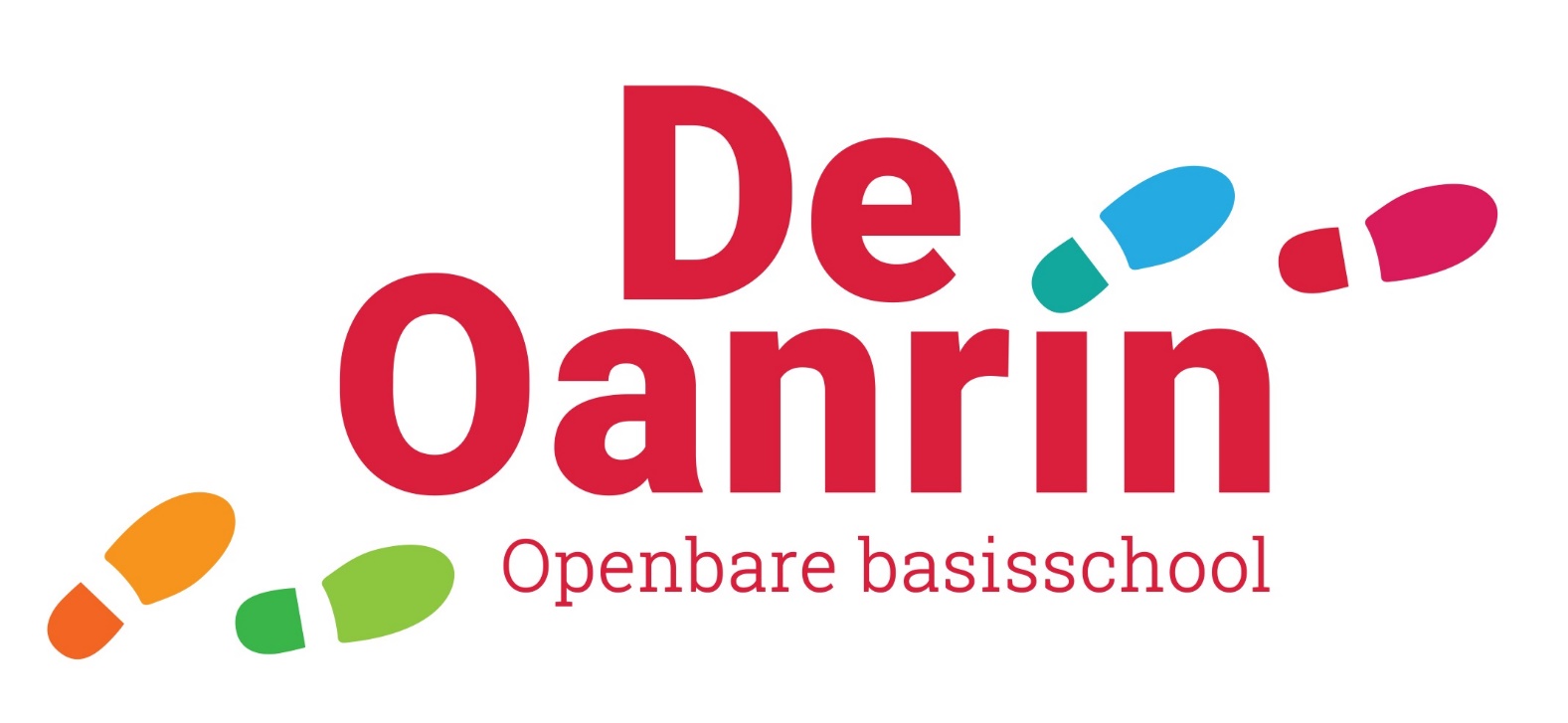 Openbare basisschool de OanrinMjûmsterwei 89243 SJ BakkeveenTel.nr.: 0516-541777E-mail: directeur@oanrin.nlObs de Oanrin is onderdeel van stichting ComprixOpenbaar Onderwijs West-, Ooststellingwerf, OpsterlandOpgesteld : Daan PlantingDecember 2018InhoudsopgaveVoorwoordHelaas worden scholen in toenemende mate geconfronteerd met incidenten op het gebied van agressie, geweld, seksuele intimidatie en pesten (AG, SI & P). Landelijk gezien neemt het gevoel van onveiligheid, ook binnen het onderwijs, toe. Het is belangrijk met elkaar afspraken te maken hoe we een zo veilig mogelijke omgeving kunnen creëren waarbij leerlingen en leerkrachten zich op een positieve wijze verbonden voelen met de school. Naast de leerlingen en personeel heeft dit schoolveiligheidsplan ook betrekking op de ouders of verzorgers, studenten en overige bij de school betrokken personen. Het plan is gericht op het voorkomen van en het optreden na incidenten.InleidingGeweld, agressie, seksuele intimidatie en pesten komen in veel vormen voor. Het gaat – kort samengevat – om alle menselijke handelen, dat geestelijke, lichamelijke of financiële schade veroorzaakt bij een andere persoon of bij een organisatie zoals een school(bestuur). Voorbeelden te over: vernielingen, discriminatie, handtastelijkheden, verbaal geweld, dreiging met geweld, afpersen, dreigen met het gebruik of daadwerkelijk gebruiken van wapens, mishandeling en seksuele intimidatie. De grens wanneer er van schade gesproken kan worden is niet altijd even duidelijk, tenzij we uitgaan van het ervaren van geweld, agressie of pesten door het slachtoffer.Met betrekking tot het personeel staat een en ander specifiek omschreven in de Arbowet. Door de Arbeidsinspectie wordt op de naleving van deze wet toegezien. Ook de Onderwijsinspectie controleert als onderdeel van het schoolklimaat of scholen een veiligheidsbeleid voeren om leerlingen en personeel zoveel mogelijk te vrijwaren van veiligheidsrisico’s als letsel, diefstal, agressie en geweld. De pedagogische en afhankelijkheidsrelatie tussen het personeel en leerling kan in de praktijk een bron zijn voor het ontstaan van agressie bij de leerling of diens ouders of verzorgers.Hopelijk draagt het veiligheidsplan bij aan de op school gehanteerde visie:Wij willen als personeel, leerlingen, ouders en studenten deel uitmaken en werken aan een samenleving die op basis van wederzijds respect met elkaar omgaat en waarbinnen ieder individu zich veilig voelt en zich optimaal kan ontwikkelen.Wij streven naar een veilige omgeving, waarbij leerlingen en werknemers zich op een positieve wijze verbonden voelen met de school.Volwassenen zijn zich hierbij bewust van hun voorbeeldgedrag. Kinderen worden geholpen hun sociale vaardigheden te vergroten.In de dagelijkse omgang op school werken wij zoveel mogelijk aan het voorkomen van calamiteiten en indien nodig aan het oplossen ervan. Hierin zitten onderdelen als agressie, geweld en (seksuele) intimidatie verweven.1. Wettelijk kaderDe volgende wetten en regels vormen het wettelijk kader waarbinnen het schoolbestuur en de schoolleiding hun veiligheidsbeleid op school opzetten en uitvoeren:Wet op het primair onderwijs (WPO);CAO-PO Wet op de arbeidsomstandigheden (Arbowet);Wet collectieve preventie volksgezondheid;Gemeentelijke bouwverordening.1.1 Wet op het primair onderwijs (2018)De Wet op het primair onderwijs bepaalt dat het een taak van de school is om gezond gedrag te bevorderen. De activiteiten van scholen op dit vlak – ook wel ‘schoolgezondheidsbeleid’ genoemd en deels uitgevoerd door de GGD – bestaan uit gezondheidseducatie, zorg voor leerlingen met problemen en bevordering van een veilig leef- en werkklimaat op school. Dat laatste omvat ook aandacht voor de veiligheid van leerlingen.KlachtenregelingOp grond van de wet op primair onderwijs is op elke school een klachtenregeling verplicht. Deze garandeert een zorgvuldige behandeling van klachten.Zowel leerlingen en hun ouders als personeelsleden kunnen een klacht indienen bij de landelijke klachtencommissie, onder andere over gedragingen van het personeel. Als de klachtencommissie na onderzoek de klacht gegrond verklaart, volgt rapportage en advies naar het schoolbestuur. Het schoolbestuur neemt vervolgens maatregelen.Scholen zijn verplicht om de klachtenregeling op te nemen in de schoolgids.Wetten en regels bestrijding van seksueel misbruik en seksuele intimidatieOp 28 juli 1999 is de wetswijziging bestrijding van seksueel misbruik en seksuele intimidatie in het onderwijs in werking getreden.De wet bevat een aangifteplicht voor het bevoegd gezag (schoolbestuur) en een meldplicht voor het personeel bij een zedenmisdrijf. Het gaat in de wet om strafbare vormen van seksuele intimidatie en seksueel misbruik: zedenmisdrijven, zoals ontucht, aanranding en verkrachting, gepleegd door een medewerker van de onderwijsinstelling tegen een minderjarige leerling.Schoolbesturen die vermoeden dat er sprake is van een geval van ontucht met een minderjarige leerling door een personeelslid, kunnen contact opnemen met een vertrouwensinspecteur (zie Schoolgids). Als uit overleg met de vertrouwensinspecteur blijkt dat het een redelijk vermoeden betreft, moet het schoolbestuur aangifte doen bij Justitie. Voorafgaand aan de aangifte moet de school aan de ouders van desbetreffende leerling en aan de (mogelijke) dader melden dat tot aangifte wordt overgegaan.Het personeelslid dat weet heeft van een seksueel misdrijf heeft een meldingsplicht richting directeur en schoolbestuur.1.2 CAO-PO Volgens het sociaal statuut van de CAO moet de school een veiligheidsplan hebben. Dit plan is onderdeel van het plan van aanpak, behorend bij de goedgekeurde risico-inventarisatie en evaluatie. Dit plan van aanpak moet ook gericht zijn op het voorkomen en beperken van arbeidsrisico’s ten gevolge van agressie en geweld, waarbij met name aandacht wordt besteed aan adequate scholing en begeleiding van werknemers met toezichthoudende taken.1.3 ArbowetDe Arbowet beschrijft welk arbobeleid werkgevers en werknemers moeten voeren om een gezond, veilig en prettig klimaat te creëren voor het personeel en leerlingen. De wet is ook van toepassing op ouders die deelnemen aan schoolkampen, sportactiviteiten of bijvoorbeeld het opknappen van lokalen.Op grond van de Arbowet zijn scholen verplicht om:- verzuimbeleid te voeren, inclusief verzuimbegeleiding- werknemers een periodiek arbeidsgezondheidskundig onderzoek aan te bieden - een   goedgekeurde risico-inventarisatie en evaluatie (RI & E) in bezit te hebben- de brandveiligheidsvoorschriften na te leven- dodelijke ongevallen en ongevallen met ernstig letsel direct te melden aan de   ArbeidsinspectieDe arbeidsinspectie controleert of alle betrokkenen zich aan de Arbowet houden en kan sancties opleggen bij overtredingen.Meer informatie is te vinden in het ARBO beleidsplan van Stichting Comprix.1.4 Wet collectieve preventie volksgezondheid (2008)Op grond van deze wet is de gemeente verantwoordelijk voor het lokale jeugdgezondheidsbeleid. Een afgeleide van het jeugdgezondheidsbeleid is het schoolgezondheidsbeleid, dat meestal wordt uitgevoerd door de GGD.1.5 Gemeentelijke bouwverordeningOm een gebruiksvergunning te krijgen moet de school voldoen aan de gemeentelijke bouwverordening. In de bouwverordening staan niet-bouwtechnische voorschriften voor het schoolgebouw die van belang zijn in het kader van de brandveiligheid. De meeste gemeenten werken met de modelbouwverordening van de Vereniging Nederlandse Gemeenten, maar elke gemeente kan eigen eisen opnemen in deverordening.In het kader van brandveiligheid is wettelijk verplicht een:GebruiksvergunningElke basisschool met in totaal meer dan vijftig leerlingen plus docenten moet een gebruiksvergunning hebben. Die geeft de gemeente alleen als het schoolgebouw voldoet aan de brandveiligheidseisen uit de gemeentelijke bouwverordening. Deze eisen hebben betrekking op het beperken van de kans op en gevolgen van brand en op vluchten bij brand. De gemeente geeft via de gebruiksvergunning toestemming om het gebouw voor de aangegeven functie (dus: als school) te gebruiken.Het schoolbestuur dient deze vergunning zelf aan te vragen bij de gemeente of brandweer. Verandert de functie van het schoolgebouw (bijvoorbeeld als het ook gaat fungeren als kinderdagverblijf), dan moet een nieuwe vergunning aangevraagd worden.Onderhoud blusmiddelen
De school is verplicht de draagbare brandblusmiddelen en brandslanghaspels te onderhouden en periodiek te laten keuren, om ervoor te zorgen dat ze in noodsituaties werken. De onderhoudskosten voor een brandmelding installatie, ontruimingsinstallatie of brandblusinstallatie komen geheel voor rekening van Stichting Comprix.2. UitgangspuntenHet beleid met betrekking tot AG, SI&P is een onderdeel van het Arbo- en integraal personeelsbeleid (IPB), maar tevens ook gericht op het welzijn van onze leerlingen. Het beleidsplan ‘Agressie, geweld, seksuele intimidatie en pesten’ – voor het gemak spreken wij vanaf hier over AG, SI&P – van Stichting Comprix is een nadere uitwerking van de betreffende paragraaf uit het Arbo-beleidsplan. Het heeft als doel alle vormen van AG, SI & P binnen of in de directe omgeving van de school te voorkomen en daar waar zich incidenten voordoen adequate maatregelen te treffen om verdere escalatie te voorkomen.Het beleidsplan betreft een integraal beleidsplan voor AG, SI&P. Dit wil zeggen dat het beleidsplan zich richt op alle vormen van AG, SI&P, die binnen of in de directe omgeving van de school kunnen voorkomen. Het beleid richt zich met name op de volgende vormen:fysiek geweldverbaal geweld/pestendigitaal (msn/sms/e-mail/internet)dreigen/chantagevernielzuchtdiefstalseksuele intimidatie/misbruikanders (o.a. extremisme)slachtofferBestuur/bovenschools management en de schoolleiding zijn samen verantwoordelijk voor de uitwerking van het beleid met betrekking tot AG, SI&P aan de hand van het beleidsplan.Het bestuur/bovenschools management zorgt in de eerste plaats voor het opzetten van het beleid voor de hele organisatie en voor een adequate overlegstructuur. De schoolleiding zorgt voor de uitvoering van het beleid op schoolniveau en kan het plan verder aanscherpen en eigen protocollen/verdragen als bijlagen toevoegen. Het beleidsplan wordt in overleg met de MR vastgesteldIn aansluiting op de eigen interne organisatie worden, of zijn er al afspraken gemaakt met instanties als leerplichtambtenaar, politie, jeugdzorg, schoolmaatschappelijk werk en Arbodienst over de rol van deze instanties ten aanzien van preventie en ingeval van incidenten.Het beleidsplan ‘Agressie, geweld, seksuele intimidatie en pesten’, zoals hieronder weergegeven, bestaat uit drie onderdelen:preventief beleid, ter voorkoming van incidenten;incident beleid, ter voorkoming van verdere escalatie ingeval van incidenten;registratie en evaluatie.Om tot een breed gedragen beleid op het gebied van AG, SI&P binnen onze school te komen is, voordat tot een beschrijving en implementatie van het beleid wordt overgegaan, een intentieverklaring opgesteld, die door alle geledingen van de school is/wordt ondertekend (zie bijlage 1).Daarnaast is in maart 2018 het beleidsstuk Sociaal veilig klimaat vastgesteld door Comprix. De uitgangspunten hierin worden meegenomen in dit plan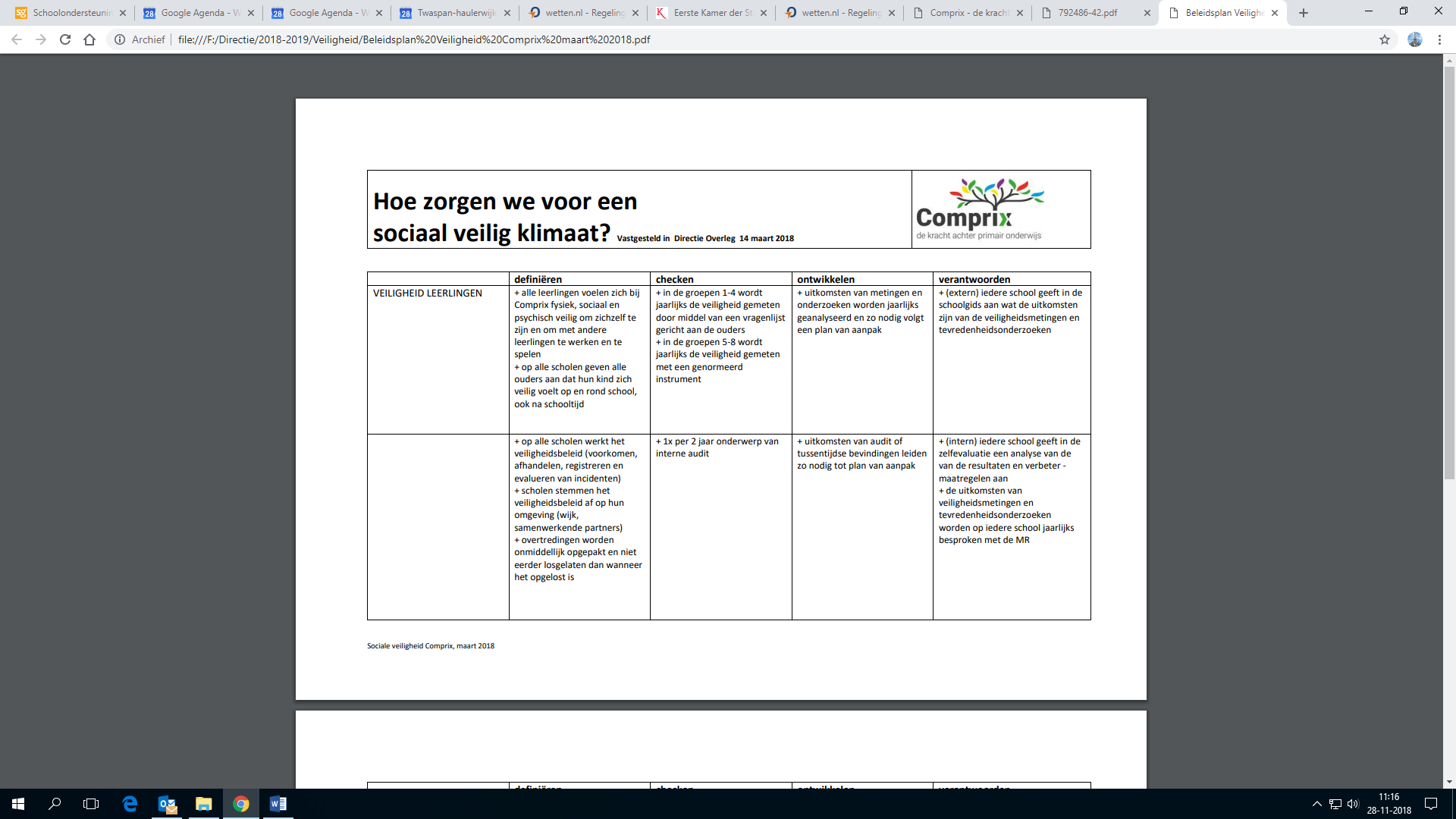 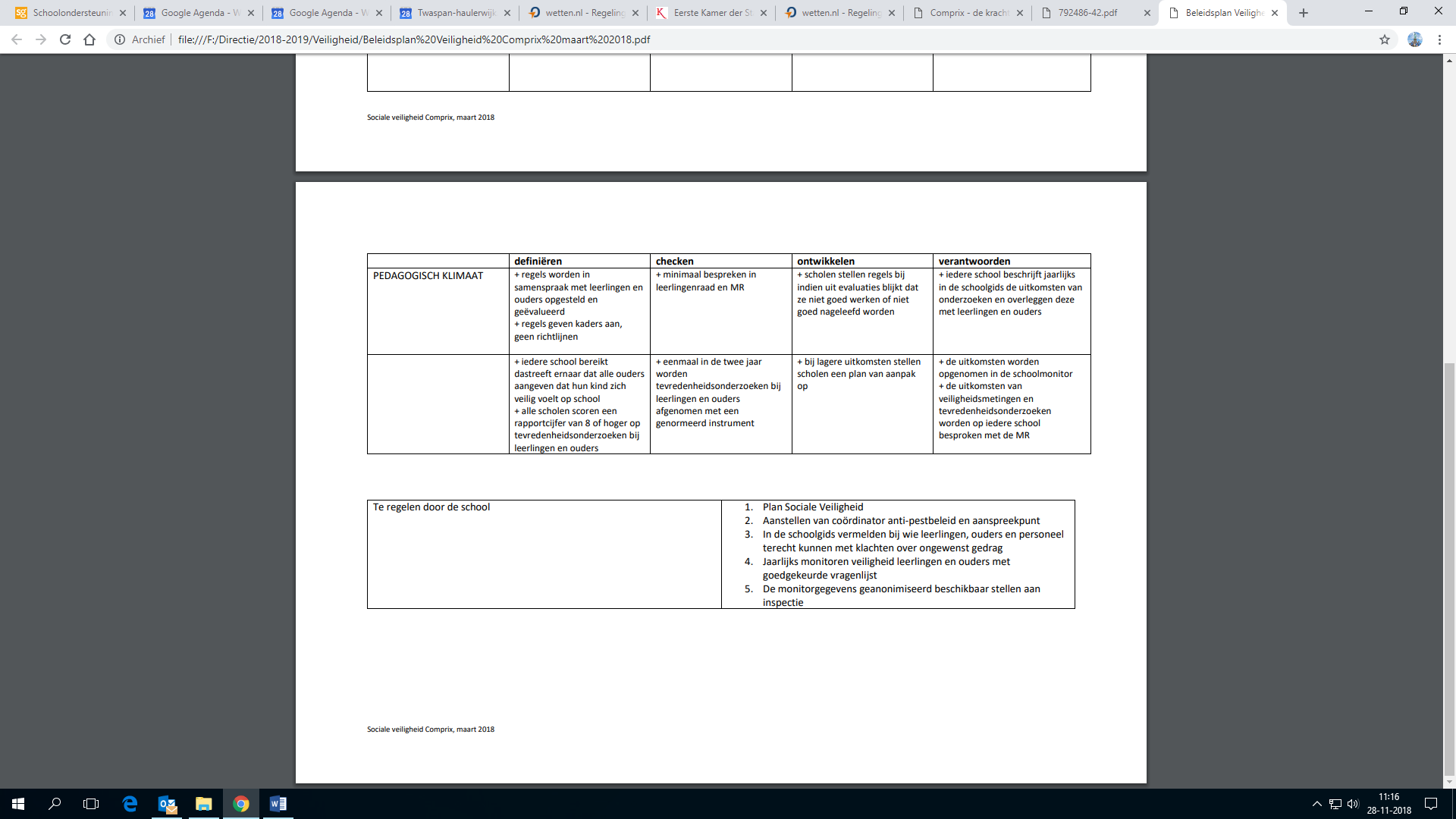 2.1 Preventief beleidPreventief beleid houdt in dat maatregelen worden genomen om AG, SI&P te voorkomen. Hiertoe worden de volgende activiteiten ondernomen:Alle personeelsleden wordt de mogelijkheid geboden deel te nemen aan cursussen ‘voorkomen en omgaan met AG, SI&P’. De directeur neemt dit, indien nodig, op in het nascholingsplan;Onze school besteedt structureel aandacht aan de sociaal emotionele ontwikkeling van leerlingen d.m.v. Kanjertraining, Rots en Water en ZIEN.Onze school gebruikt een leerlingvolgsysteem sociaal emotionele ontwikkeling.Er is een veiligheidscoördinator (tevens BHV’er) aangesteld;Er zijn gedragsregels opgesteld (zie bijlage 2) en deze worden door alle personeelsleden consequent gehandhaafd. In de diverse overleggen wordt de naleving van de gedragsregels besproken;Personeel, leerlingen en ouders worden geïnformeerd over de geldende gedragsregels (inclusief de gedragsregels m.b.t. ICT- gebruik en gebruik mobiele telefoon);We besteden aandacht aan actief burgerschap om zo o.a. discriminatie te voorkomen;1 x per 4 jaar wordt met behulp van de Arbo meester de RI & E afgenomen. Als onderdeel van de RI & E wordt een analyse van gevaren en risico’s op het terrein van AG, SI & P gemaakt. Daar waar van toepassing worden maatregelen genomen om de gevaren en risico’s te minimaliseren.1 x per twee jaar worden ouders en 1 x per jaar leerlingen middels een enquête o.a. bevraagd op het gebied van veiligheid.Andere beleidsplannen en instrumenten, zoals het ARBO beleidsplan van Stichting Comprix, het ziekteverzuimbeleidsplan, het integraal personeelsbeleid plan (IPB), het ontruimingsplan, het schoolplan en het Handboek Kwaliteitszorg hebben op onderdelen direct verband met het preventief beleid.AG, SI & P kan aan de orde worden gesteld:tijdens individuele gesprekken met medewerkers (functioneringsgesprekken, loopbaangesprekken);tijdens teamvergaderingen (minimaal 1x per jaar);tijdens het directieoverleg (minimaal 1x per jaar);tijdens het bestuursoverleg (minimaal 1x per jaar);in overleg met de medezeggenschapsraad (minimaal 1x per jaar);in het Handboek Kwaliteitszorgin de RI & E (1x per 4 jaar), het ARBO plan en in het schoolplan.De directie van de school probeert AG, SI & P tegen te gaan door te zorgen voor goede arbeidsomstandigheden, een prettig sociaal klimaat, een gepaste wijze van leidinggeven en voldoende aandacht voor het individuele personeelslid, leerling en ouder. Het personeelslid draagt bij aan de preventie van AG, SI & P door problemen tijdig te onderkennen en te bespreken. Alleen als schoolleiding, personeel, leerlingen en ouders samen werken aan het voorkomen van AG, SI & P, is het beleid effectief.Voorlichting is een essentieel onderdeel van de aanpak van AG, SI & P. Personeel en ouders worden door de directie geïnformeerd over het beleidsplan, protocollen e.d. Door de leerkrachten worden de gedragsregels met de leerlingen besproken.2.2 Incident beleidOm verdere escalatie van problemen als gevolg van incidenten te voorkomen of de gevolgen voor betrokkenen te minimaliseren, biedt de directie afdoende begeleiding aan personeelsleden, leerlingen en ouders, die geconfronteerd zijn met agressie, geweld of seksuele intimidatie.Om adequaat te kunnen handelen naar aanleiding van incidenten worden de volgende maatregelen doorgevoerd:er is een protocol voor opvang personeel bij ernstige incidenten opgesteld (zie bijlage 3);er is een protocol voor opvang leerlingen bij ernstige incidenten opgesteld (zie bijlage 4);er is een protocol voor melding (dreigen met) agressie en/of geweld (verbaal, digitaal en fysiek) en pesten opgesteld (zie bijlage 5);de meldcode huiselijk geweld en kindermishandeling wordt gehanteerd;scholen van Stichting Comprix werken met de Verwijsindex Fryslân;het protocol “meldplicht en aangifteplicht seksuele misbruik en seksuele intimidatie” wordt gehanteerd;er is een protocol “Gewenst gedrag” op iedere school aanwezig;er is een procedure voor schorsing en verwijdering leerlingen vastgesteld (zie schoolgids); schorsing van personeel vindt plaats conform het geldende CAO PO / Rechtspositiebesluit WPO/WEC;er vindt werving van (interne) hulpverleners plaats, die de mogelijkheid krijgen cursussen (bijvoorbeeld van ‘Slachtofferhulp’) te volgen.Indien een incident leidt tot ziekteverzuim, wordt gehandeld conform het algemeen geldende ziekteverzuimbeleid. Ook als een incident niet tot verzuim leidt, is aandacht voor het slachtoffer (en eventueel agressor) gewenst. De schoolleiding stimuleert (indien de betrokkene dit op prijs stelt) de betrokkenheid van leidinggevenden en collega’s bij de situatie. Telefoontjes, persoonlijke gesprekken en dergelijke worden aangemoedigd.Pers:Het bestuur wijst één woordvoerder aan voor het onderhouden van de contacten met de media en derden ingeval van incidenten. Het bestuur stelt (vooraf) een persbericht(je) op. Het personeel van de school verwijst de media en derden consequent naar het bestuur c.q. de woordvoerder.De Meld- en Aangifteplicht Zedenmisdrijf:Volgens de Meld- en aangifteplicht uit 1999 zijn we verplicht om een vermoeden van een zedenmisdrijf tegen een minderjarige leerling in de onderwijssituatie te melden bij het bevoegd gezag, dat met de vertrouwensinspecteur moet overleggen over aangifte bij politie/justitie.2.3 Registratie en evaluatieMeldpuntIncidenten worden gemeld op school bij de directeur en eventueel door de door het bestuur aangestelde vertrouwenspersoon (Marscha Eppenga, Comprix). Het meldpunt is vrij toegankelijk en anonimiteit is gewaarborgd.RegistratiesysteemOm te kunnen sturen, evalueren en bij te stellen zorgt de school voor een nauwkeurige registratie en administratie van incidenten inzake AG, SI & P. Hiervoor maakt de school gebruik van een registratiesysteem, waarin de gegevens van het interne meldingsformulier (zie bijlage 6) en ongevallenmeldingsformulier arbeidsinspectie (zie bijlage 7) zijn verwerkt.Aantal meldingenHet bestuur/bovenschools management maakt regelmatig (minimaal 1 x per jaar) een overzicht van het aantal meldingen per school en locatie. Dit overzicht bevat algemene (dit wil zeggen geen individuele) gegevens, die in de diverse overlegvormen (bestuursoverleg, directieoverleg, MR-overleg en teamoverleg) van de school worden besproken.InventarisatieEén maal per twee jaar vindt een onderzoek plaats onder alle personeelsleden, waarbij het aantal incidenten wordt geïnventariseerd, de bekendheid en handhaving van het beleid wordt onderzocht en onveilige plekken/situaties kunnen worden aangegeven. Verder verwerken de scholen gegevens uit o.a. ouder- en leerlingenenquêtes (1 x per twee jaar voor ouders en jaarlijks voor leerlingen via ZIEN!) en het Handboek Kwaliteitszorg.VerbetervoorstellenVerbetervoorstellen met betrekking tot het beleidsplan kunnen door een ieder worden gemeld bij de directeur. Het beleidsplan wordt jaarlijks geëvalueerd in het directieoverleg, teamoverleg en met de MR. Eventuele verbeteracties voortkomende uit de evaluatie worden opgenomen in het plan van aanpak van de RI & E. Via dit plan van aanpak wordt ook de voortgang in de uitvoering bewaakt.KlachtenIngeval zich op het terrein van AG, SI & P klachten en/of bezwaren voordoen, wordt de algemene procedure van de klachtenregeling (zie schoolgids) gehanteerd.JaarverslagHet veiligheidsverslag is onderdeel van het jaarverslag. Het veiligheidsverslag is een korte en overzichtelijke samenvatting van wat er op school op het gebied van veiligheid het afgelopen jaar is gebeurd en van de aandachtspunten en verbetermaatregelen voor het komende jaar. Het verslag dient meerdere doelen. Het helpt om binnen en buiten de school meer aandacht en/of budget voor veiligheidsaspecten te vragen.BegrotingIn de jaarlijkse budgetteringsronde worden de activiteiten in het kader van AG, SI & P bovenschools begroot. De omvang van de kosten worden mede bepaald door het aantal te ondernemen verbeteractiviteiten, die zijn opgenomen in het plan van aanpak van de RI & E.3. VeiligheidsprotocolIn dit deel van het veiligheidsplan worden alle afspraken betreffende veiligheid voor binnen- en buitenschoolse activiteiten bij elkaar gebracht.Het doel van een veiligheidsprotocol is dat alle betrokkenen op de hoogte zijn van de afspraken rondom veiligheid, opdat we gezamenlijk proberen de veiligheid voor de ons toevertrouwde leerlingen te optimaliseren.De volgende hoofdstukken zijn opgenomen:- gebruik speelplaats
- gebruik gymzaal
- gebruik gangen
- schoolreis
- schoolkamp
- excursievervoer
- externe sportactiviteiten
- interne schoolactiviteitenVoorts is de volgende procedure vastgesteld:Minimaal eenmaal per jaar wordt het totale protocol besproken, gewijzigd en vastgesteld.Eenmaal per jaar wordt het door team en MR goedgekeurde protocol voorgelegd aan de algemeen directeur, opdat die verslag kan doen aan het schoolbestuur. Dit gebeurt in de zelfevaluatie.3.1. Gebruik speelplaatsHet schoolplein behoort tot het gebied waarvoor de school gedurende de schooltijd (en 15 minuten voor en na schooltijd) verplicht is toezicht te houden. Dit geldt zowel op het plein als ook op groenvoorziening.FIETSENOp het schoolplein wordt niet gefietst. De fietsen worden in de fietsenstalling gezet.IN- en UITGANGENDe in- en uitgangen zijn vrij van obstakels.NAAR BINNEN/BUITEN GAANNaar binnen gaan gaat op teken van de bel. Vijf minuten voor de start van de lessen gaat de bel. De leerkrachten houden toezicht en zijn aanwezig in de hal/klas als de bel gaat.Op het plein is volgens rooster toezicht door een personeelslid. Tien minuten voor de eerste bel is deze buiten.Bij het naar buiten gaan loopt de leerkracht met de groep mee naar de hal. De leerkrachten van de onderbouw lopen mee naar buiten. Ook in de pauze is er toezicht op het plein en de aangrenzende grasvelden.SPEELPLEKKENTijdens de pauze is er altijd toezicht.De leerkrachten lopen actief rond om zodoende overal toezicht te hebben op de speelplaats.Vechten en wilde spelletjes zijn verboden.Leerlingen mogen niet naar binnen tijdens de pauze, toiletbezoek alleen indien noodzakelijk.Een aantal plaatsen is niet bedoeld om te spelen:In de struiken.In de fietsenstalling.Op de openbare weg.SKATES, ROLSCHAATSEN, E.D.Aangezien er voor schooltijd en tijdens de pauze veel personen op de speelplaats zijn, leveren bovenstaande attributen teveel gevaar op en zijn daarom niet toegestaan. BIJ SLECHT WEERAls de weersomstandigheden slecht zijn, mogen de leerlingen eerder naar binnen.Bij slecht weer tijdens het speelkwartier blijven de leerlingen ook binnen.De leerkracht die pleinwacht heeft, neemt het besluit hierover en geeft dit door aan de collega’s.Tijdens binnenspelen in de pauze houdt de pleinwacht binnen toezicht op het spelen. De kinderen kunnen in hun eigen lokaal een spelletje doen of tekenen. Treedt tijdens het buitenspelen weerverslechtering op (dit ter beoordeling van de buiten lopende leerkracht) dan gaan de leerlingen alsnog naar binnen.ONGEWENSTE PERSONEN OP HET SCHOOLPLEINPersonen die niet tot de schoolbevolking behoren en zich op de speelplaats ophouden, worden door de buiten lopende leerkracht verzocht zich te verwijderen.Wordt hieraan geen gehoor gegeven, dan direct melden bij de directie of waarnemende directie. Deze onderneemt verdere actie.3.2 Gebruik gymzaalAFSPRAKEN GYMZAALWanneer een leerling niet mee kan doen met de les dient dit door de ouder gemeld te worden.Gymnastiekkleding is verplicht vanaf groep 4. Gymnastiekschoenen worden geadviseerd i.v.m. veiligheid.Kinderen die niet meedoen met gym gaan naar een andere leerkracht of zitten op de bank in de gymzaal.Jongens en meisjes in een aparte kleedkamer. In ieder geval vanaf groep 4.Toestellen mogen niet zonder toestemming en toelichting van de leerkracht gebruikt worden.De leerkracht dient de leerling te ondersteunen bij gymoefeningen, daar waar nodig.We zijn voorzichtig met grote opgebouwde installaties en extra alert op gevaren.NB: vanaf 2004 geldt een andere bevoegdheid voor het geven van gymlessen door groepsleerkrachten.3.3 GangenAFSPRAKEN GANGEN EN HAL:Leerlingen gedragen zich rustig; ze lopen rustig en praten zacht in de hal en de gemeenschapsruimte.De jassen worden in de luizenzak opgehangen.Bij calamiteiten (brand e.d.) treedt het noodplan/ontruimingsplan in werking, onder eindverantwoording van de BHV’er.Nood- en tussendeuren altijd vrijhouden.Brandslangen en blusapparaten altijd gebruiksklaar houden.3.4 SchoolreisVoor aanvang van het schoolreisje worden alle bijzonderheden over de leerlingen geïnventariseerd (dieet, medicijnen en alle noodzakelijke telefoonnummers). Mobiele telefoon van de leerkracht, veiligheidshesjes voor de leiding en de EHBO-doos gaan standaard mee. Voor vertrek worden de regels, afspraken en andere specifieke aspecten voor de schoolreis gelijktijdig met de leerlingen en begeleiders doorgenomen.Onderstaande leidt tot duidelijke instructie van de leerkracht aan de kinderen.Regels van het park of attractie omtrent de lengte, leeftijd e.d. altijd aanhouden.AFSPRAKEN SCHOOLREISDe leerkracht bepaalt de verdeling van de leerlingen over de auto’s.De leerkracht bepaalt de indeling van de groepje en bepaalt wie de begeleider is.De groepsgrootte is afhankelijk van de leeftijd van de leerlingen en de te bezoeken attractie; de schoolreiscommissie bepaalt de groepsgrootte in overleg met de schoolleiding.Voor elke schoolreis zullen, naast de algemene regels rondom uitstapjes, meer specifieke afspraken gemaakt worden die te maken hebben met de mogelijk- en onmogelijkheden behorende bij het betreffende reisdoel.Deze gewone en specifieke regels worden met de begeleiders doorgesproken.’s Ochtends verzamelen de leerlingen zich in de klas. De leerkracht controleert de aanwezigheid van alle leerlingen. Eventuele absenten worden gecheckt en besproken.Begeleiders en/of de leerkrachten nemen hun eigen groepje mee naar de gereedstaande bus/auto’s. Tevoren is bekend in welke bus/auto plaatsgenomen moet worden.Extra auto mee (indien mogelijk) in verband met eventueel doktersbezoek of andere calamiteiten.INSTRUCTIE AAN BEGELEIDERSOp papier krijgt elke begeleider de namen van de leerlingen van zijn of haar groepje.Ook de specifieke dagelijkse afspraken worden tevoren doorgesproken en mee naar huis gegeven.Een plattegrond van het park wordt, indien mogelijk, bijgevoegd.Begeleiders moeten weten dat zij de hele dag verantwoordelijk zijn voor hun groepje.In bijzondere gevallen kunnen zij altijd terugvallen op een van te voren afgesproken centrale post in het park.Begeleiders kunnen een consumptie gebruiken, maar blijven in hun “pauze” verantwoordelijk voor hun groepje.Ook leerkrachten blijven bij hun groepje. INSTRUCTIE AAN DE LEERLINGENLuisteren naar de begeleider van hun groepje.Indien leerlingen hun groepje kwijt raken, dan moeten zij naar de centrale post in het park gaan.Die post is altijd bemand, liefst door iemand van het team (herkenbaar voor kinderen).Eventueel kan de herkenbaarheid van leerlingen vergroot worden door een petje of T-shirt.3.5 Schoolkamp/meerdaags schoolreisjeVoor aanvang van het schoolkamp worden alle bijzonderheden over de leerlingen meegenomen (ziektekostenverzekering, dieet, medicijnen en alle noodzakelijke telefoonnummers). Mobiele telefoon van de leerkracht, veiligheidshesjes voor de leiding en de EHBO-doos gaan standaard mee. Voor vertrek worden de regels, afspraken en andere specifieke aspecten voor het kamp gelijktijdig met de leerlingen en begeleiders doorgenomen.AFSPRAKEN KAMPVoor aanvang van het kamp worden alle bijzonderheden over de leerlingen geïnventariseerd middels een vragenformulier (ziektekostenverzekering, dieet, medicijnen, telefoonnummers).Voor vertrek worden de regels, afspraken en noodplan van het kampgebouw doorgenomen met leerlingen en begeleiders.Vervoer regelen naar de aard van het kamp.Na aankomst worden nog een keer de regels en afspraken doorgenomen.Met name voor bosspelen en nachtspelen dienen afspraken vastgelegd te worden.De leerlingen mogen geen mobiele telefoons meenemen.De telefoon wordt alleen gebruikt in noodgevallen. De telefoonnummers van de leerkrachten zijn bij ouders bekend.Minimaal 1 begeleider op 8 leerlingen.3.6 Excursievervoer  Voor aanvang van elke excursie worden alle bijzonderheden over de leerlingen geïnventariseerd (ziektekostenverzekering, dieet, medicijnen en alle noodzakelijke telefoonnummers). Mobiele telefoon en EHBO-doos gaan standaard mee. Voor vertrek worden de regels, afspraken en andere specifieke aspecten voor de excursie gelijktijdig met de leerlingen en begeleiders doorgenomen.Indien de groepsleerkracht ziek/afwezig is, vindt de excursie/ het uitstapje niet plaats tenzij de vervangende leerkracht iemand uit het eigen team is en bekend is met de excursie.Alleen met toestemming van de schoolleiding kan hierop een uitzondering gemaakt worden. Een en ander leidt dan tot een aangepast draaiboek.VERVOER PER BUSWettelijke regels over het aantal leerlingen op de stoelen strikt navolgen.In principe bepaalt de leerkracht wie waar zit. In veel gevallen zal dit vrij gelaten kunnen worden.In iedere bus zit minimaal 1 leerkracht.Per bus wordt tevoren bepaald, welke leerkracht verantwoordelijk is voor het tellen van de leerlingen.De begeleiders zitten verspreid door de bus en houden mede toezicht.Alle leerlingen blijven zitten.Leerlingen mogen niet op de eerste stoel(en) i.v.m. voorover vallen bij plotseling remmen.Aan de huishoudelijke regels van de chauffeur wordt gehoor gegeven (verantwoordelijk is een leerkracht).Onderbouwgroepen gaan als groep naar de bus.Een compleet groepje wordt afgemeld bij de groepsleerkracht en kan de bus in.De leerkracht telt het aantal leerlingen in de bus nogmaals voor vertrek.Mochten er leerlingen te laat bij de verzamelplek/uitgang zijn, dan wachten twee door de groepsleerkracht aangewezen begeleiders.De namen van ontbrekende leerlingen worden gemeld aan de verantwoordelijke groepsleerkracht.In het uiterste geval vertrekken de bussen en wacht de commissie op de laatkomers.Bij terugkomst melden ouders hun kind af bij de begeleider van het groepje en deze meldt de groep af bij de leerkracht.De leerkracht blijft op de uitstapplaats totdat alle leerlingen weg zijn.VERVOER PER AUTODe school heeft een doorlopende verzekering afgesloten.Het aantal veiligheidsgordels in de auto bepaalt het aantal leerlingen dat mag worden vervoerd.Betreffende het voorin de auto zitten worden de geldende wettelijke regels gehanteerd.De leerkracht bepaalt de verdeling van de leerlingen over de auto’sBegeleiders krijgen, indien nodig, een routebeschrijving.Er is speciaal aandacht voor het in- en uitstappen.VERVOER PER FIETSLeerlingen mogen alleen deelnemen met een door de leerkracht goedgekeurde fiets.Minimaal 1 begeleider per 8 leerlingen.Leerkracht voorop met een leerling, daarachter de andere leerlingen.Een begeleider sluit de rij.Fietsen over fietspaden.Waar nodig achter elkaar fietsen.Verplichte stops.Zoveel mogelijk veiligheidshesjes gebruiken (kop/staart, in de rij enz.).VERVOER TE VOETLeerlingen lopen twee aan twee.De leerkracht loopt voor.Op bepaalde logische punten, einde plein, begin/eind stoep, eind weg, oversteekplaats e.d. stoppen en kijken of de rij nog wel ordelijk en veilig is (de rij “dikt dan in” en wordt zo minder lang dus veiliger).Oversteken:	Eerst de groep bij elkaar op de stoep.De weg afzetten met begeleiders.Oversteken.Duidelijk afspreken waar kinderen wachten.3.7 Externe sportactiviteitenVoor aanvang van elke sportactiviteit worden alle bijzonderheden over de leerlingen meegenomen (dieet, medicijnen en alle noodzakelijke telefoonnummers). Mobiele telefoon en EHBO-doos gaan standaard mee. Voor vertrek worden de regels, afspraken en andere specifieke aspecten voor de sportactiviteiten gelijktijdig met de leerlingen en begeleiders doorgenomen.COMPRIX-SPORTDAGEr moet minimaal 1 EHBO’er en de grote EHBO-doos aanwezig zijn.Zorg dat de leerlingen steeds op een veilige plek staan wanneer er gesport wordt (denk aan kogelstoten).Gebruik de attributen alleen waarvoor ze bedoeld zijn.Eén ouder per 8 leerlingen als begeleiding.Zie ook het hoofdstuk vervoer.ZWEMMENAfspraken maken over incidenteel zwemmen, bijv. tijdens schoolkampen.De ouders toestemming vragen over deelname van hun kind aan de zwem-activiteit. Minimaal 1 begeleider per 10 leerlingen tijdens het schoolkamp. Tijdens de zwemlessen in Bakkeveen is de betreffende groepsleerkracht aanwezig + personeel van het zwembad.Vooraf wordt geïnventariseerd bij de ouders of hun kind in bezit is van een zwemdiploma.De leerkracht overlegt, vooraf, met het zwembadpersoneel wanneer er een groep leerlingen komt zwemmen.Tevens bespreekt hij/zij de herkenbaarheid van leerlingen die geen diploma hebben. Zij mogen niet zwemmen.Navragen of er speciale regels of afspraken zijn die in het zwembad gelden (bijv. opbergen van waardevolle spullen, kleedkamers, douchen) en/of er mogelijkheden zijn om de groep via de geluidsinstallatie te laten omroepen (bijv. om te verzamelen).Controleer waar de EHBO-post is.Er wordt een centrale verzamelplaats afgesproken.Op de verzamelplaats geeft de leerkracht aan de kinderen instructie over de regels/afspraken van het zwembad, tijdstippen waarop de kinderen zich moeten verzamelen, de plaats van de EHBO-post.Kinderen die géén zwemdiploma bezitten, krijgen een armbandje om. Zij mogen niet zwemmen. Minimaal 1 leerkracht heeft als taak toezicht te houden op de kinderen die geen zwemdiploma hebben (ook bij toerbeurt te organiseren).Minimaal 1 leerkracht houdt toezicht bij de overige baden.Andere begeleiders mogen in het water (ook bij toerbeurt te organiseren).De begeleiders houden toezicht bij het omkleden en douchen.Indien naar het oordeel van de leerkracht op enigerlei wijze de veiligheid in het geding is, laat de leerkracht de groep verzamelen en vertrekt uit het zwembad. SCHAATSENSchaatsen algemeenMinimaal 1 begeleider + leerkracht gaat mee.Er is minimaal 1 leerkracht die het algehele toezicht houdt.De groep verzamelt op een centrale plek langs baan, daar worden de schaatsen ondergebonden. Ieder kind een eigen plastic tas mee.Letten op waardevolle spullen.De kinderen zijn voldoende warm gekleed (handschoenen verplicht).In slierten schaatsen en tegen schaatsers oprijden, is niet toegestaan.Indien nodig afspraken maken over het gebruik van ijshockeymateriaal en sleeën.Consumpties worden genuttigd bij de centrale plek langs de baan.Voor vervoer: zie hoofdstuk 6.Indien naar het oordeel van de leerkracht op enigerlei wijze de veiligheid in het geding is, verzamelt de  leerkracht de groep en regelt het vertrek. Op natuurijsDe natuurijsbaan is door de beheerder/contactpersoon opengesteld.Men gaat na of het ijs geschikt is om op te schaatsen. Dit ter beoordeling van de directie.Er bestaat duidelijkheid over waar wel en waar niet geschaatst mag worden (zo nodig afzetten met afzetlint). Hanteer hier een ruime marge van 10 meter.Zorg voor een stuk touw met een boei o.i.d.DIVERSE TOERNOOIENVoor aanvang van elk toernooi worden alle bijzonderheden over de leerlingen meegenomen (dieet, medicijnen en alle noodzakelijke telefoonnummers). Mobiele telefoon en EHBO-doos gaan standaard mee. Voor vertrek worden de regels, afspraken en andere specifieke aspecten voor de toernooien gelijktijdig met de leerlingen en begeleiders doorgenomen.-voetbaltoernooi-crossloop etc.De school kan pas deelnemen aan een sporttoernooi als er voldoende begeleiders zijn (minimaal één persoon per team).Gedurende de tijd dat het toernooi wordt gehouden is er minimaal één leerkracht of i.o. een ouder op de locatie aanwezig. Dat kan ook bij toerbeurt worden geregeld.Ouders van de deelnemers worden vooraf schriftelijk geïnformeerd met de exacte gegevens (wie, waar, wanneer, wat wordt er van ouders verwacht, wat regelt de school, aan- en afmelden, vervoer etc.)Regel van tevoren waar kinderen zich melden en afmelden.Voorafgaand aan het toernooi is duidelijk welke deelnemers er zijn. De namen worden op overzichten genoteerd.De deelnemers en de begeleiders worden vooraf duidelijk geïnstrueerd over regels van en afspraken op de locatie, het wedstrijdschema, kleedkamerindeling, activiteiten die de eigen school ter plaatse organiseert (bijv. tijdens de pauze iets eten/drinken).De overzichten zijn in het bezit van de coaches/teambegeleiders en van de leerkracht.Het vervoer wordt geregeld en gecoördineerd door de leerkracht.Supporters regelen zelf het vervoer.Indien de school het vervoer regelt, gelden de afspraken zoals beschreven in hoofdstuk 6.Indien de school voor aanvang of na afloop van het toernooi op een centrale plaats samenkomt (bijv. op school), geldt het protocol interne activiteiten (zie hoofdstuk 9).De leerkracht vertrekt niet eerder dan nadat het toernooi is geëindigd en alle toernooideelnemers van de school zijn vertrokken.De leerkracht laat het vertrek van de deelnemende groep/teams organiseren als dit, naar zijn/haar oordeel, voor de veiligheid noodzakelijk wordt geacht. Indien er op of rondom de locatie een onveilige situatie is/is ontstaan (zulks ter beoordeling van de leerkracht), verzamelt de leerkracht de teams en regelt het vertrek.3.8 Interne activiteitenACTIVITEITEN MET VEEL OUDERSHieronder vallen inloopavonden, rapportavonden/tien – minutenavonden, informatieavonden, tentoonstellingen, feestelijke ouderavond, enzovoort.Zorg voor het vrijhouden van gangen, in- en uitgangen. Let hierbij ook op het vrijhouden van de ingang van het klaslokaal.De nood- en transparantverlichting (= vluchtwegsignalering) mag niet worden uitgeschakeld of aan het zicht worden onttrokken.Zorg ervoor dat de deuren bij de uitgangen voldoende doorgang bieden in geval van calamiteit (een vergrendelde deur ontgrendelen).Slanghaspels zijn bereikbaar; handblusmiddelen zijn op strategische plaatsen aanwezig en bereikbaar.Kabels en snoeren, touwen, feestverlichting (zoals snoeren met lampjes) slingers en dergelijke, zijn zodanig gebruikt dat zij geen gevaar opleveren (struikelen, tegenaan lopen).FESTIVITEITENHieronder vallen feesten als Sinterklaas, Kerst.Houdt bovengenoemde aandachtspunten in acht.Lichtjes in glazen potjes o.i.d. We gebruiken geen kaarsen, waxinelichtjes en vuurkorven. Maak een draaiboek waarin alle organisatorische afspraken staan en let indien nodig op de veiligheid.3.9 De website en Social SchoolsDe website van de school wordt gebruikt om algemene informatie over de school te verstrekken aan kinderen, ouders, leerkrachten en andere geïnteresseerden in onze school.Op de site worden alleen adresgegevens en telefoonnummers vermeld van de school en andere openbare instellingen (bijvoorbeeld de onderwijsinspectie of het bestuur).Andere adresgegevens en telefoonnummers worden alleen vermeld na toestemming van de betreffende personen.Zie Protocol gebruik social media personeel Stichting Comprix.Daarnaast gebruiken we Social Schools als communicatiemiddel naar de ouders. Dit is een intern systeem. Als ouders aangeven hier gebruik van te willen maken, geven ze aan akkoord te gaan met het delen van informatie.Bijlage 1: IntentieverklaringIntentieverklaring van obs de Oanrin en Stichting Comprix. Datum: _______________Binnen obs de Oanrin en Stichting Comprix wordt agressie, geweld en seksuele intimidatie en pesten (waaronder digitaal pesten) niet geaccepteerd. Agressie, geweld en seksuele intimidatie verpesten de schoolsfeer en zijn slecht voor het werk- en leefklimaat. Een slechte sfeer heeft een negatieve invloed op de werkprestaties van het personeel en de leerresultaten van de leerlingen. Om agressie, geweld en seksuele intimidatie tegen te gaan, geven het bestuur, de directie, de MR en het voltallige personeel de volgende intentieverklaring af:Het bestuur/bovenschools management, de directie en het personeel willen   een schoolklimaat handhaven waarin iedereen elkaars integriteit    respecteert.Hiertoe zullen het bestuur/bovenschools management, de directie en het    personeel een actief beleid voeren gericht op het voorkomen en bestrijden    van agressie, geweld en seksuele intimidatie.Het bestuur/bovenschools management en de directie zullen klachten    dienaangaande serieus behandelen.Het bestuur/bovenschools management, de directie en het personeel zullen    agressie, geweld en seksuele intimidatie niet tolereren. Passende    gedragsregels en een passend sanctiebeleid zullen hieraan vormgeven.Ondertekend door: __________________________	namens het bestuur, algemeen directeur__________________________	namens obs de Oanrin, directeur	__________________________	namens het personeel,  personeelsgeleding MR__________________________	namens de ouders, oudergeleding MRBijlage 2: Gedragsregels en gedragscodes.Op onze school zijn 3 algemene omgangsregels geformuleerd, waaraan iedere leerling zich houdt. De regels benoemen het gewenste gedrag en vertegenwoordigen een aantal achterliggende waarden. Namelijk respect en solidariteit, veiligheid en rust, omgaan met materialen. Deze waarden vinden we terug in onze “kapstok”-regels:Voor groot en klein zullen we aardig zijn.(respect en solidariteit)De school is van binnen een wandelgebied en buiten hoeft dat lekker niet.(veiligheid en rust)We zullen goed voor de spullen zorgen, dan zijn ze weer te gebruiken morgen.(omgaan met materialen)Binnen onze school gelden de volgende basisgedragsregels:Wij accepteren elkaar zoals we zijn, in geslacht, geaardheid, geloof, ras en fysieke en/of geestelijke beperking.Wij accepteren geen aanstootgevende kleding en/of aanstootgevendeteksten/afbeeldingen op kleding en tassen.Wij onthouden ons van elke vorm van agressie, geweld en/of seksuele Intimidatie.Wij pesten niet, ook niet digitaal.Wij vernielen niets. Wij gaan behoedzaam om met de eigendommen van een ander en wij dragen mede zorg voor gebouw en materialen.Wij respecteren de mening van een ander en wij dringen onze mening niet op. Wij tolereren geen wapenbezit.Wij tolereren geen vuurwerkbezit.Wij houden ons aan de gedragsregels en zien er op toe dat collega’s dat ook doen.Wij willen met elkaar omgaan op basis van wederzijds respect.Wij willen op een open wijze met elkaar communiceren.Wij letten op wie er in de school zijn en hoe mensen zich gedragen.Wij spreken op school mensen aan die we niet kennen.Hieronder zijn voor een viertal aspecten gedragscodes nader uitgewerkt, te weten:voorkomen ongewenst seksueel gedragvoorkomen pestenvoorkomen discriminatieprivacyGedragscode voorkomen ongewenst seksueel gedragHieronder staan een aantal uitgangspunten met betrekking tot het voorkomen van ongewenst seksueel gedrag.Schoolcultuur/pedagogisch klimaat:Het personeel, leerlingen en ouders onthouden zich van seksistisch taalgebruik, seksueel getinte grappen, gedragingen en toespelingen, en van een manier van aanspreken die door leerlingen en/of andere bij de school betrokkenen als seksistisch kan worden ervaren.Het personeel ziet er tevens op toe dat het bovenstaande niet gebezigd wordt tussen leerlingen onderling.Het personeel draagt er zorg voor dat binnen de school geen seksueel getinte affiches, tekeningen, artikelen, in bladen (o.a. schoolkrant) e.d. worden gebruikt of opgehangen die kwetsend kunnen zijn voor een bepaalde sekse.Eén op één contacten leerkrachten – leerlingen:Leerlingen worden buiten schooltijd niet langer dan een kwartier alleen op school gehouden. Wanneer een leerling na schooltijd op school wordt gehouden, worden de ouders/verzorgers en de directie op de hoogte gebracht.Uit de aard van het docentschap vloeit de norm voort dat een leraar geen leerlingen mee naar huis neemt. In voorkomende gevallen (ziekte o.i.d.) worden de redenen en tijdsduur aangegeven en worden ouders en directie op de hoogte gesteld.Troosten/belonen/feliciteren e.d. in de schoolsituatie:De wensen en gevoelens van zowel kinderen en ouders/verzorgers hieromtrent worden gerespecteerd. Kinderen hebben het recht aan te geven wat ze prettig of niet prettig vinden. Felicitaties moeten een spontaan gebeuren blijven. Het personeel houdt hierbij rekening met het bovenvermelde. In alle groepen volgt de groepsleerkracht in principe zijn eigen gewoonten in deze, rekening houdend met wat de kinderen hier als normaal ervaren.Hulp bij aan-uit-omkleden:Bij de kleuters komt het regelmatig voor, dat er geholpen moet worden bij het aan- en uitkleden. Bijvoorbeeld bij het naar het toilet gaan, omkleden bij gym, en verkleden. Ook in hogere groepen kan dit nog een enkele keer voorkomen. Deze hulp behoort tot de normale taken van de betrokken groepsleerkracht. De leerkrachten houden hierbij rekening met de wensen en gevoelens van de leerlingen. Een open vraag als: ‘Wil je het zelf doen of heb je liever dat de juffrouw/meester je helpt?’ wordt door de oudere leerlingen als heel normaal ervaren en meestal ook eerlijk beantwoord.Vanaf groep 3 is het wenselijk dat jongens en meisjes de gelegenheid hebben om zich afzonderlijk om te kleden.De leerkracht betreedt de kleedruimte uitsluitend na een duidelijk vooraf gegeven teken.Eerste hulp:Wanneer er eerste hulp wordt geboden waarbij het kind zich moet ontkleden, moet er – indien mogelijk - naast de hulpgevende een derde aanwezig zijn. De leerling mag zelf aangeven wie dit is. Indien er hulp geboden moet worden bij ongevallen, ziek worden/zijn of anderszins, waarbij het schaamtegevoel van de kinderen een rol kan spelen, wordt de uitdrukkelijke wens van het kind gerespecteerd.Buitenschoolse activiteiten:Tijdens het schoolkamp slapen jongens en meisjes gescheiden. De begeleiding slaapt zo mogelijk op een andere plaats dan de leerlingen. Verder is er de keus of de leerlingen zonder begeleiding slapen of dat de mannelijke begeleiding bij de jongens slaapt en de vrouwelijke begeleiding bij de meisjes.Tijdens het aan-, uit- en omkleden van de leerlingen worden de betreffende ruimtes uitsluitend door de leiding betreden na een duidelijk vooraf gegeven teken. Dit is uiteraard van toepassing als de situatie het vereist dat mannelijke begeleiding de ruimtes van de meisjes binnengaat en als vrouwelijke begeleiders de ruimtes van de jongens binnengaan. Op deze manier wordt rekening gehouden met het zich ontwikkelend schaamtegevoel bij jongens en meisjes.Jongens en meisjes maken gebruik van gescheiden douches.In principe gaat een begeleider niet alleen met een leerling op stap. Mocht dit toch noodzakelijk zijn, dan moet dit gemeld worden bij de directie en moet de reden en de tijdsduur aangegeven worden.Ten aanzien van schoolreizen en sportevenementen gelden deze regels – voor zover van toepassing - ook.Gedragscode voorkomen pestenPesten is onaanvaardbaar gedrag en vormt een bedreiging (met name voor kinderen) voor de sfeer op school en voor het individu. Daarom hebben wij een aantal regels geformuleerd voor zowel leerlingen als leerkrachten. De regels m.b.t. pesten tussen leerlingen onderling staan in het Protocol gewenst gedrag van de school.Pestregels leerlingenMaak aan de leerlingen duidelijk dat signalen van pesten (iets anders dan     plagen!) doorgegeven moeten worden aan de leerkracht. Leg uit dat dit     geen klikken is. Bespreek met de leerlingen dat plagen ook als pesten     ervaren kan worden.Personeel en leerlingen noemen leerlingen niet met een bijnaam die als     kwetsend ervaren kan worden.Personeel en leerlingen maken geen opmerkingen over kleding en/of     uiterlijk die als kwetsend ervaren kunnen worden.Indien de leerkracht pesten heeft gesignaleerd:geeft hij duidelijk en ondubbelzinnig aan dat hij dergelijk gedrag verafschuwt en afkeurt.probeert hij zicht te krijgen op de oorzaak, de omvang van het pestgedrag en de mogelijke gevolgen voor het slachtoffer.probeert hij het invoelend vermogen van de pester en de ‘zwijgende meerderheid’ te vergroten (“als jij nu eens gepest werd...”).brengt hij het probleem in de teamvergadering ter sprake en wordt een plan van aanpak opgesteld.stelt hij de ouders van de betrokkenen (pester, gepeste) op de hoogte en geeft aan hoe de school dit probleem gaat aanpakken.Pestregels personeelOok personeelsleden kunnen onderling hiermee worden geconfronteerd. Om pesten tegen te gaan kunnen de volgende ‘regels’ worden gegeven: Maak de pester duidelijk dat hij te ver gaat, dat zijn” grapjes” niet meer leuk zijn.Zoek steun bij de contactpersoon van de school of de vertrouwenspersoon genoemd in de schoolgids. Vergeet niet de rol van de directie/leidinggevende te bespreken. Een goede leidinggevende kan het pesten in de kiem smoren.Neem contact op met de directie. De directie is op grond van de Arbowet verplicht maatregelen te nemen.Houd een logboek bij. Zo weet u wanneer er ongewenste zaken plaatshadden en wie erbij aanwezig waren. Het logboek kan dienen als bewijs, maar ook om uw hart te luchten.Bedenk dat niet alleen u het slachtoffer bent, maar ook de organisatie. Uiteindelijk heeft ook de directie belang bij goede onderlinge verhoudingen.Vraag u af wat de motieven zijn van uw plaaggeest. Dan weet u beter hoe u moet optreden.
Sommige mensen pesten simpelweg omdat ze verwachten er voordeel mee te behalenPraat met mensen die getuige zijn van het pestgedrag. Vaak vormen zij de zwijgende meerderheid. Ze zien het pesten wel, maar treden niet op, misschien om te voorkomen dat ze het volgende slachtoffer worden.Lees over het onderwerp. Verhalen van anderen kunnen u het gevoel geven dat u niet alleen staat. U kunt leren van hun ervaringen.Er is een vertrouwenspersoon op school en bij de schoolorganisatie voor zowel de leerlingen als de leerkrachten.Gedragscode voorkomen discriminatieDiscriminatie kan op verschillende zaken betrekking hebben. Te denken valt aan: huidskleur, levensovertuiging, seksuele voorkeur, volksgewoonten zoals kleding en voedsel, enzovoort. Verder valt er nog te noemen discriminatie op grond van ziekten.We leven in een multiculturele samenleving. Dit houdt in dat verschillende groepen uit onze samenleving hun eigen cultuur hebben. De schoolbevolking is een afspiegeling hiervan en dit wordt binnen het onderwijs als een verrijking ervaren. Het vraagt wel extra inzet en aandacht/alertheid om tot een goed pedagogisch klimaat voor alle leerlingen te komen.Het volgende wordt van iedereen binnen de school verwacht:De leerlingen en hun ouders/verzorgers worden gelijkwaardig behandeld.Er wordt geen discriminerende taal gebruikt.Er wordt zorg voor gedragen dat er in school geen discriminerende     teksten en/of afbeeldingen voorkomen op posters, in de schoolkrant, in te     gebruiken boeken e.d.Er wordt op toegezien dat leerlingen en ouders/verzorgers ten opzichte    van medeleerlingen en hun ouders/verzorgers geen discriminerende houding     aannemen in taal en gedrag.De leerkracht neemt duidelijk afstand van discriminerend gedrag en     maakt dit ook kenbaar.Bij discriminatie door personeel wordt het personeelslid door de directie     uitgenodigd voor een gesprek. Bij het herhaaldelijk overtreden van de       gedragsregels bepaalt de directie – in overleg met de algemeen directeur –     of en zo ja welke disciplinaire maatregelen er worden genomen.Bij discriminatie door vrijwilligers, stagiaires, ouders/verzorgers en/of     leerlingen worden deze door de directie uitgenodigd voor een gesprek. Bij     herhaaldelijk overtreding van de gedragsregels bepaalt de directie of en zo     ja welke maatregelen er worden genomen. In het uiterste geval kan hierbij     gedacht worden aan schorsing of verwijdering/ontzegging van betrokkene     tot de school en het schoolterrein.Privacy Gegevens over de thuissituatie, medische informatie, gegevens over hulpverlenende instanties e.a. worden als privacygegevens beschouwd. Dit geldt ook voor uitslagen voor toetsen. Omdat er op onze scholen steeds meer zorgleerlingen zitten, als uitvloeisel van het WSNS – beleid, zijn er op de scholen steeds meer privacy – gevoelige gegevens in het dossier beschikbaar.We kennen de volgende afspraken:De uitslag van de toets is alleen toegankelijk voor de leerkracht, de     directie en de intern begeleider.Privacygegevens, die van belang zijn voor de begeleiding van de leerling en    die vrijwillig door de ouders van de leerling bekend zijn gemaakt aan de    groepsleerkracht, intern begeleider of directie, worden bewaard in het     leerling dossier.Uitslagen van toetsen en onderzoeken door hulpverlenende instanties worden     alleen met toestemming van de ouders en de betrokken instanties     doorgegeven aan derden en uitsluitend dan als het voor de verdere     begeleiding van het kind van belang is. Hiervoor is schriftelijke     toestemming van de ouders nodig.Iedere leerkracht respecteert het recht van ouders privacy – gegevens     niet beschikbaar te stellen aan school of hulpverlenende instanties.Gegevens die door ouders of hulpverlenende instanties worden bekend     gemaakt aan de directie of de intern begeleider en een strikt     vertrouwelijk karakter hebben , worden zonder toestemming van de     ouders of instanties niet doorgegeven aan de overige leerkrachten.Gegevens, die door een kind in strikt vertrouwen aan de directie of intern     begeleider worden bekend gemaakt, worden niet doorgegeven aan anderen.     Indien geheimhouding de opvang en begeleiding van het kind ernstig     belemmert, worden alleen de meest relevante gegevens doorgegeven aan     de direct betrokkenen. Dit na bespreking met het betreffende kind.Gegevens die door ouders of kinderen in goed vertrouwen aan een leerkracht     worden bekend gemaakt, worden niet doorgegeven aan de directie. Indien     geheimhouding de opvang en begeleiding van het kind ernstig belemmert,     worden alleen de meest relevante gegevens doorgegeven.In formele en informele sfeer wordt de privacy van ouders en kinderen     gerespecteerd. Privacygegevens worden alleen besproken voor zover ze     relevant zijn bij de uitoefening van het werk.Leerling-gegevens worden niet besproken in bijzijn van derden (bijv.     andere ouders).Afspraken rond privacy bij gescheiden ouders.In situaties waarbij ouders gescheiden zijn, wordt op verzoek van de niet     met de zorg belaste ouder, door de leerkracht informatie verstrekt, die     alleen het functioneren van het kind op school betreft, waaronder de     leerprestaties van het kind, het gedrag van het kind op school. De     verzorgende ouders wordt hiervan op de hoogte gesteld.Voor het geven van de informatie, bedoeld in het vorige     aandachtsstreepje, is het mogelijk de niet met de zorg belaste ouder te     ontvangen op een ouderavond/contactavond.Informatie aan de niet met de zorg belaste ouders wordt niet verstrekt als     er zwaarwegende belangen van het kind zijn, die zich daar tegen     verzetten. Dit moet blijken uit aangevoerde feiten en omstandigheden.Afspraken rond het verstrekken van informatie aan een voogd of gezinsvoogd.Als de ouderlijke macht over een kind wordt uitgeoefend door een (gezins-)voogd wordt daar waarin deze gedragscode ouders staat ook (gezins-)voogd gelezen.Het is belangrijk de ouders op de hoogte te stellen van de contacten die er zijn met de (gezins-)voogd en in de driehoeksrelatie ouders – (gezins-)voogd – school een open communicatie na te streven.Bijlage 3: Protocol voor opvang bij ernstige incidenten met een personeelslid.Op het moment dat een ernstig incident van agressie, seksuele intimidatie of pesten met een personeelslid als slachtoffer heeft plaatsgevonden, wordt onmiddellijk de directeur en de veiligheidscoördinator (BHV er) geïnformeerd. De directeur meldt de gebeurtenis bij de overige betrokken hulpverleners en het bovenschools management. De directeur, veiligheidscoördinator en het bovenschools management neemt contact op met de betrokken slachtoffer(s) om, indien gewenst, een afspraak te maken. Tevens wordt door de betrokken slachtoffer(s) en/of de directeur het meldingsformulier ingevuld.Taken en verantwoordelijkhedenVan de directeur mag verwacht worden, dat hijEen luisterend oor biedt.Advies geeft over symptomen die kunnen optreden na een schokkende     gebeurtenis.Informatie geeft over opvangmogelijkheden.De eigen grenzen aangeeft wat betreft de mogelijkheden voor     hulpverlening en mee zoeken naar mogelijkhedenOplossingen aanreikt (eventueel doorverwijzen naar professionele instanties.Aan belanghebbenden informatie geeft m.b.t. het omgaan met schokkende     gebeurtenissen.Vertrouwelijk omgaat met de informatie die hij krijgt.Taken en verantwoordelijkheden na een schokkende gebeurtenisDe directe collega’s en de directeur zijn verantwoordelijk voor een goede     eerste opvang.De directeur is verantwoordelijk voor het (laten) invullen van het     meldingsformulier en het registreren van het incident, de voorlichting     binnen de organisatie en de contacten met externe instanties als     slachtofferhulp, e.d.De directeur bewaakt de voortgang van de hulpverlening aan het     slachtoffer.De directeur is verantwoordelijk voor het organiseren van de continuïteit     in de school (onder andere opvang klas).De directeur is verantwoordelijk voor een adequate vervolg van de opvang     en neemt zo spoedig mogelijk, maar in ieder geval binnen 72 uur, contact op     met het slachtoffer.De Arboarts heeft vanuit zijn/haar functie ook een signalerende functie.     Hij/zij informeert de werkgever als er signalen binnen komen die wijzen op     het gepasseerd zijn van schokkende gebeurtenissen en/of problemen die     daarmee samenhangen en leiden tot mogelijke uitval van medewerkers.De opvangprocedureAls een medewerker een schokkende gebeurtenis meemaakt wordt de volgende procedure gevolgd:Iedereen is verplicht het slachtoffer uit de situatie te helpen en de eerste opvang te verzorgen; zo snel mogelijk wordt de directeur geïnformeerd.De directeur neemt contact op met het slachtoffer en biedt adequate hulp.De directeur onderhoudt contact met het slachtoffer en draagt zorg voor een verantwoorde wijze van terugkeer op het werk of in de klas.Contact met slachtofferHet is de taak van de directeur om contact te houden met het slachtoffer en de medewerkers en de leerlingen te (blijven) informeren. Op deze manier verliest het slachtoffer niet het contact met het werk of de klas.Binnen 3 dagen na het incident heeft de directeur een gesprek met de betrokkene(n). Tijdens dit gesprek wordt onder meer bezien of hulp aan betrokkene(n) gewenst is. Binnen 3 weken vindt een vervolggesprek plaats, waarin de directeur onder meer informeert of de opvang naar tevredenheid verloopt. Na ongeveer 2 maanden vindt een afsluitend gesprek plaats.Als het slachtoffer het op prijs stelt, kan hij/zij informatie krijgen over de dader en de manier waarop deze zijn/haar daad verwerktTerugkeer op het werkDe directeur heeft de verantwoordelijkheid de betrokkene bij de terugkeer te begeleiden. Na een schokkende gebeurtenis komt er een moment van confrontatie met de plaats waar - of de persoon met wie de schokkende gebeurtenis heeft plaatsgevonden. Dit kan een moeilijk moment zijn afhankelijk van de aard en oorzaak van de schokkende gebeurtenis. Soms zal er weer een basis moeten worden gelegd voor een werkbare relatie met de leerling, in ieder geval zal het vertrouwen in zichzelf en de omgeving weer opgebouwd moeten worden. Extra aandacht van collega's kan ondersteunend werken. Twee weken na terugkeer moet door de directeur worden onderzocht of betrokkene zich weer voldoende veilig voelt. Als dit niet zo is, dan worden initiatieven ontwikkeld om tot een oplossing te komen. Het betrokken lid uit het team volgt het proces in ieder geval conform de gemaakte afspraken. Zo nodig moeten door de directeur maatregelen worden genomen om herhaling te voorkomen.ZiekmeldingAfhankelijk van de ernst van de gebeurtenis, waarbij wordt uitgegaan van de beleving van de betrokkene, wordt hij / zij in de gelegenheid gesteld om naar huis te gaan. Hoewel de situatie dit bemoeilijkt, dient in verband met de praktische consequenties de betrokkene ziek te worden gemeld.(waarbij aangegeven wordt dat de aard van de ziekte ten gevolge van het werk is). Tevens dient de mogelijkheid geboden te worden om op korte termijn contact te hebben met de directeur en/of de vertrouwenspersoon.Materiële schadeDe directeur heeft de taak om samen met het slachtoffer eventuele materiële schade vast te stellen en zorg te dragen voor een snelle afwikkeling van de schadevergoeding. Indien de betrokkene blijvend arbeidsongeschikt wordt, geldt zijn/haar normale verzekering, tenzij de organisatie onzorgvuldigheid of nalatigheid te verwijten valt.Melding bij de politieBij een misdrijf wordt altijd door de werkgever aangifte gedaan bij de politie. Omdat bij een aantal delicten, de zogenaamde klachtdelicten zoals bedreiging, de aangifte alleen door het slachtoffer zelf (of de wettelijk vertegenwoordiger) kan worden gedaan, zal het bestuur alles in het werk stellen om te zorgen dat er aangifte wordt gedaan.ArbeidsinspectieDe directie kan – afgezien van de wettelijke verplichtingen ter zake - besluiten dat de arbeidsinspectie ingeschakeld wordt. Melding bij Arbeidsinspectie dient in ieder geval plaats te vinden indien sprake is van ernstig ongeval (definitie ernstig ongeval: indien iemand lichamelijk en/of geestelijk schade aan de gezondheid heeft opgelopen die binnen 24 uur na het ongeval leidt tot opname in een ziekenhuis ter observatie of behandeling, dan wel naar redelijk oordeel blijvend zal zijn; Artikel 9 Arbowet).Bijlage 4: Protocol voor opvang leerlingen bij ernstige incidentenOp het moment dat een ernstig incident van AG&SI met een leerling als slachtoffer heeft plaatsgevonden, wordt onmiddellijk de directeur geïnformeerd. Deze beoordeelt de situatie ter plekke. De directeur vult (eventueel samen met het slachtoffer) het meldingsformulier in.Taken en verantwoordelijkheden van de directeurEen luisterend oor bieden;Advies geven over symptomen die kunnen optreden na een schokkende gebeurtenis;Informatie geven over opvangmogelijkheden;De eigen grenzen aangeven wat betreft de mogelijkheden voor hulpverlening en mee zoeken naar oplossingen (eventueel doorverwijzen naar professionele instanties);Aan leerling en ouders informatie geven m.b.t. het omgaan met schokkende gebeurtenissen;Vertrouwelijk omgaan met de informatie die zij krijgen;Taken en verantwoordelijkheden na een schokkende gebeurtenisHet bij het incident aanwezige personeel en de directeur dragen zorg voor een goede eerste opvang;De directeur is verantwoordelijk voor het (laten) invullen van het meldingsformulier en het registreren van het incident, de voorlichting binnen de organisatie en de contacten met externe instanties als slachtofferhulp, e.d.;De directeur bewaakt de voortgang van de hulpverlening aan het slachtoffer;De directeur is verantwoordelijk voor het organiseren van de continuïteit in de school (bijvoorbeeld opvang klas indien leerkracht bij slachtoffer blijft);De directeur is verantwoordelijk voor een adequaat vervolg van de opvang van het     slachtoffer;De directeur neemt zo spoedig mogelijk, maar in ieder geval dezelfde dag, contact op met de ouders van het slachtoffer.De opvangprocedureAls een leerling een schokkende gebeurtenis meemaakt, wordt de volgende procedure gevolgd:Iedereen is verplicht het slachtoffer uit de situatie te helpen en de eerste opvang te verzorgen  De directeur wordt zo snel mogelijk geïnformeerdDe directeur zorgt voor de eerste begeleiding van het slachtoffer;De directeur neemt contact op met de ouders van het slachtoffer en biedt adequate hulp; De directeur onderhoudt contact met de ouders van het slachtoffer en zorgt voor een  verantwoorde wijze van terugkeer naar de school.Contact met slachtofferHet is de taak van de directeur om (via de ouders) contact te houden met het slachtoffer en de medewerkers en de leerlingen te (blijven) informeren over de situatie. Op deze manier verliest het slachtoffer niet het contact met de school.Binnen drie dagen na het incident heeft de directeur een gesprek met de ouders van de betrokkene(n). Tijdens dit gesprek wordt onder meer bekeken of hulp aan betrokkene(n) gewenst is. Binnen drie weken vindt een vervolggesprek plaats, waarin de directeur onder meer informeert of de opvang naar tevredenheid verloopt. Na ongeveer twee maanden vindt een afsluitend gesprek plaats.Als slachtoffer het op prijs stelt, kan hij/zij informatie krijgen over de dader en de manier waarop deze zijn/haar daad verwerkt.Terugkeer op schoolDe groepsleerkracht en de directeur hebben de verantwoordelijkheid de leerling bij de terugkeer te begeleiden. Na een schokkende gebeurtenis komt er een moment van confrontatie met de plaats waar - of de persoon met wie - de schokkende gebeurtenis heeft plaatsgevonden. Dit kan een moeilijk moment zijn afhankelijk van de aard en oorzaak van de gebeurtenis. Soms zal er weer een basis moeten worden gelegd voor een werkbare relatie, in ieder geval zal het vertrouwen in zichzelf en de omgeving weer opgebouwd moeten worden. Twee weken na terugkeer moet door de directeur worden onderzocht of betrokkene zich weer voldoende veilig voelt. Als dit niet zo is, dan worden initiatieven ontwikkeld om tot een oplossing te komen. Indien nodig moeten door de directeur maatregelen worden genomen om herhaling te voorkomen.ZiekmeldingAfhankelijk van de ernst van de gebeurtenis, waarbij wordt uitgegaan van de beleving van de leerling, wordt hij/zij in de gelegenheid gesteld om naar huis te gaan. De leerling wordt conform de hiervoor geldende procedure ziek gemeld. Tevens dient de mogelijkheid geboden te worden om op korte termijn contact te hebben met de vertrouwenspersoon. Zie schoolgids.Materiële schadeDe directeur heeft de taak om samen met het slachtoffer eventuele materiële schade vast te stellen en zorgen voor een snelle afwikkeling van de schadevergoeding. Indien de betrokkene blijvend letsel heeft, geldt zijn/haar normale verzekering, tenzij de organisatie onzorgvuldigheid of nalatigheid te verwijten valt.Melding bij de politieBij een misdrijf zal het bestuur altijd aangifte bij de politie doen. Omdat bij een aantal delicten, dezogenaamde klachtdelicten zoals bedreiging, de aangifte alleen door het slachtoffer zelf (of de wettelijk vertegenwoordiger) kan worden gedaan, zal het bestuur dan alles in het werk stellen om te zorgen dat er aangifte wordt gedaan.Bij kinderen jonger dan 18 jaar kunnen alleen de ouders (de wettelijk vertegenwoordigers) aangifte doen.OnderwijsinspectieKlachten over seksueel misbruik, seksuele intimidatie, ernstig fysiek of geestelijk geweld worden gemeld bij de vertrouwensinspecteur. Het centrale meldpunt is: Zie Schoolgids.Bijlage 5: Protocol voor melding (dreigen met) agressie en/of geweld (verbaal en fysiek) of seksuele intimidatieUitgangspunt is dat op het schoolterrein en binnen de schoolpoorten iedere vorm van verbaal en fysiek geweld/agressie en seksuele intimidatie, door ouders/verzorgers, personeel, leerlingen, vrijwilligers, stagiaires, e.d. niet getolereerd wordt. Hieronder worden tevens verstaan aanhoudend pesten, diefstal, vernieling, vuurwerkbezit en/of wapenbezit.5.1 Geweld door personeel richting leerlingFysiek geweld als straf door de leerkracht wordt niet getolereerd. Mocht het toch voorkomen dat een lid van het personeel bijvoorbeeld op grond van een emotionele reactie de leerling een corrigerende tik geeft, dan deelt de leerkracht dit onmiddellijk mee aan de directie. Verder neemt de leerkracht in overleg met de directie zo snel mogelijk contact op met de ouders/verzorgers om het gebeurde te melden en uit te leggen. Als de ouders/verzorgers van de leerling een klacht indienen bij de directie wordt een gesprek gearrangeerd tussen de ouders/verzorgers en de directie. De directie houdt van elk voorval een dossier bij. Let wel: ondanks het feit dat valt uit te leggen dat er sprake was van een emotionele reactie, houden ouders/verzorgers het recht aangifte te doen bij de politie en gebruik te maken van de officiële klachtenprocedure.(Dreigen met) geweld e.d. door lid personeelSlachtoffer meldt incident bij directie.Personeelslid wordt door de directeur onmiddellijk uitgenodigd voor een gesprek.De ernst van het voorval wordt door de directeur gewogen en besproken met betrokkenen.Ingeval van daadwerkelijk fysiek geweld of seksuele intimidatie wordt door de directeur onmiddellijk melding gedaan bij het bestuur, dat vervolgens samen met de directie bepaalt of, en zo ja welke, ordemaatregelen worden genomen.De directie houdt van elk voorval een dossier bij.Ten slotte wordt medegedeeld dat er een brief volgt met daarin de sanctie. In de brief wordt ook melding gemaakt van mogelijke rechtspositionele maatregelen, bijvoorbeeld waarschuwing of schorsing.De directeur doet altijd aangifte bij de politie in geval van wetsovertreding.In geval van herhaling van bedreiging door het personeelslid wordt door de directeur onmiddellijk melding gedaan bij het bestuur, dat vervolgens bepaalt of, en zo ja welke, rechtspositionele maatregelen worden genomen.5.2 (Dreigen met) geweld e.d. door leerlingen, ouders/verzorgers of derdenSlachtoffer meldt incident bij directeur.De directeur voert zo spoedig mogelijk een ‘ordegesprek’ met betrokkene.De ernst van het voorval wordt door directeur gewogen en besproken met betrokkenen.Ten slotte wordt medegedeeld dat er een brief volgt met daarin de sanctie. In de brief wordt ook melding gemaakt van mogelijke maatregelen (waarschuwing, gele kaart) of dat aan het bestuur een voorstel zal worden gedaan om betrokkene van school te verwijderen, dan wel de toegang tot de school te ontzeggen (rode kaart).In geval van herhaling van bedreiging door de ouders/verzorgers e.d. wordt door de directeur melding gedaan bij het bestuur, dat vervolgens bepaalt of, en zo ja welke, ordemaatregelen worden genomen.De directeur doet altijd aangifte bij de politie in geval van wetsovertreding.Administratieve procedure naar aanleiding van melding De betrokken medewerker/leerling/ouder:vult (met of zonder hulp) het meldingsformulier in,geeft het formulier aan de directeur.De directeur:bewaakt het invullen van het meldingsformulier,de directeur kan – afgezien van de wettelijke verplichtingen ter zake - besluiten dat de arbeidsinspectie ingeschakeld wordt. Melding bij Arbeidsinspectie dient wettelijk plaats te vinden ingeval sprake is van ernstig ongeval (definitie ernstig ongeval: indien iemand lichamelijk en/of geestelijk schade aan de gezondheid heeft opgelopen die binnen 24 uur na het ongeval leidt tot opname in een ziekenhuis ter observatie of behandeling, dan wel naar redelijk oordeel blijvend zal zijn; Artikel 9 Arbowet).De directeur:administreert elke melding en verwerkt dit anoniem in een jaarverslag.Het jaarverslag wordt besproken in het jaarlijkse teamoverleg gericht oparbeidsomstandigheden en met (de personeelsgeleding van) de medezeggenschapsraad.Alle schokkende gebeurtenissen worden – geanonimiseerd – in een digitaal bestand opgenomen. Overzichten en analyses met informatie over; het aantal, de frequentie, de aard en de omstandigheden waaronder de schokkende gebeurtenissen hebben plaatsgevonden komen op deze wijze ter beschikking van directie en medezeggenschapsraad.Bijlage 6: Meldcode Huiselijk geweld en kindermishandelingHet bevoegd gezag van Stichting Comprix overwegendeDat de scholen behorende bij Stichting Comprix verantwoordelijk zijn voor een goede kwaliteit van de dienstverlening aan zijn cliënten en dat deze verantwoordelijkheid zeker ook aan de orde is in geval van dienstverlening aan cliënten die (vermoedelijk) te maken hebben met huiselijk geweld of kindermishandeling;Dat van de beroepskrachten die werkzaam zijn op een school behorende bij Stichting Comprix op basis van deze verantwoordelijkheid wordt verwacht dat zij in alle contacten met cliënten attent zijn op signalen die kunnen duiden op huiselijk geweld of kindermishandeling en dat zij effectief reageren op deze signalen met als doel signaleren en stoppen van het mogelijke geweld en hulp bieden bij de gevolgen ervan.Dat het bevoegd gezag van Stichting Comprix een meldcode wenst vast te stellen zodat de beroepskrachten die binnen Stichting Comprix werkzaam zijn, weten welke stappen van hen worden verwacht bij signalen van huiselijk geweld of kindermishandeling;Dat het bevoegd gezag van Stichting Comprix in deze code ook vastlegt op welke wijze zij de beroepskrachten bij deze stappen ondersteunt;Dat onder huiselijk geweld wordt verstaan: (dreigen met) geweld, op enigerlei locatie, door iemand uit de huiselijke kring, waarbij onder geweld wordt verstaan: de fysieke, seksuele of psychische aantasting van de persoonlijke integriteit van het slachtoffer, daaronder ook begrepen ouderenmishandeling, eer gerelateerd geweld en vrouwelijke genitale verminking. Tot de huiselijke kring van het slachtoffer behoren: (ex) partners, gezinsleden, familieleden en huisgenoten;Dat onder kindermishandeling wordt verstaan: iedere vorm van een voor een minderjarige bedreigende of gewelddadige interactie van fysieke, psychische of seksuele aard, die de ouders of andere personen ten opzichte van wie de minderjarige in een relatie van afhankelijkheid of van onvrijheid staat, actief of passief opdringen, waardoor ernstige schade wordt berokkend, of dreigt te worden berokkend aan de minderjarige in de vorm van fysiek of psychisch letsel, daaronder ook begrepen getuige van huiselijk geweld, eer gerelateerd geweld en vrouwelijke genitale verminking;Dat onder beroepskracht in deze code wordt verstaan: de beroepskracht die voor het bevoegd gezag van Stichting Comprix werkzaam is en die in dit verband aan cliënten van de instantie zorg, begeleiding, onderwijs, of een andere wijze van ondersteuning biedt;Dat onder cliënt in deze code wordt verstaan: iedere persoon aan wie de beroepskracht zijn professionele diensten verleent;In aanmerking nemende De Wet bescherming persoonsgegevens, De Wet op de jeugdzorg; De Wet maatschappelijke ondersteuning heeft de volgende Meldcode Huiselijk Geweld en Kindermishandeling vastgesteld.StappenplanStap 0: Overwegen of er sprake kan zijn van kindermishandeling / huiselijk geweldNavragen naar verklaringen:Is de verklaring passend (aannemelijk en consistent).T.a.v. de jeugdige zelf (presenteren jeugdige, medische presenteren jeugdige, wat doet de jeugdige normaliter, wat zegt de jeugdige zelf in relatie tot (ontwikkelings)leeftijd.Tussen de ouders onderling.In de tijd.Voortkomen uit culturele of religieuze overtuigingen en niet stroken met de veiligheid van het kind.Geen passende verklaring voor, geconstateerde zorgen blijvenOverwegen wordt vermoeden dan treedt de Meldcode in werkingStap 1: Breng de signalen in kaartBreng de signalen die een vermoeden van huiselijk geweld of kindermishandeling bevestigen of ontkrachten in kaart en leg deze vast. Leg ook de contacten over de signalen vast, evenals de stappen die worden gezet en de besluiten die worden genomen.Maak bij het signaleren van huiselijk geweld of kindermishandeling gebruik van een signaleringsinstrument als uw organisatie daarover beschikt.Hebt u zelf geen contact met de kinderen van uw cliënt, dan kunt u toch signalen vastleggen over de situatie waarin deze kinderen zich mogelijkerwijs bevinden, als de toestand van uw cliënt daar aanleiding toe geeft.Betreffen de signalen huiselijk geweld of kindermishandeling gepleegd door een beroepskracht, meldt de signalen dan bij de leidinggevende of de directie. In dat geval is dit stappenplan niet van toepassing.Beschrijf uw signalen zo feitelijk mogelijk;Worden ook hypothesen en veronderstellingen vastgelegd, vermeld dan uitdrukkelijk dat het gaat om een hypothese of veronderstelling. Maak een vervolgaantekening als een hypothese of veronderstelling later wordt bevestigd of ontkracht. Vermeld de bron als er informatie van derden wordt vastgelegd. Leg diagnoses alleen vast als ze zijn gesteld door een bevoegde beroepskracht.Stap 2: Raadpleeg een collega en het Veilig Thuis (Advies- en meldpunt Kindermishandeling).Bespreek de signalen met een deskundige collega. Vraag zo nodig ook advies aan het Veilig Thuis..Stap 3: Ga het gesprek aan met de cliëntBespreek de signalen met de cliënt. Hebt u ondersteuning nodig bij het voorbereiden of het voeren van het gesprek met de cliënt, raadpleeg dan een deskundige collega en/of het Veilig Thuis.Leg de cliënt het doel uit van het gesprek;Beschrijf de feiten die u hebt vastgesteld en de waarnemingen die u hebt gedaan;Nodig de cliënt uit om een reactie hierop te geven;Kom pas na deze reactie zo nodig en zo mogelijk met een interpretatie van hetgeen u hebt gezien, gehoord en waargenomen. In geval van vrouwelijke genitale verminking kunt u daarbij de  verklaring tegen meisjesbesnijdenis gebruiken. Het doen van een melding zonder dat de signalen zijn besproken met de cliënt, is alleen mogelijk als:- de veiligheid van de cliënt, die van u zelf, of die van een ander in het geding is; of- als u goede redenen hebt om te veronderstellen dat de cliënt door dit gesprek het contact met u zal worden verbroken.Stap 4 Inschatting risico, aard en ernst van geweld/mishandelingWeeg op basis van de signalen, van het ingewonnen advies en van het gesprek met de cliënt het risico op huiselijk geweld of kindermishandeling;Weeg eveneens de aard en de ernst van het huiselijk geweld of de kindermishandeling.Stap 5: Beslis - Organiseer zelf hulp of doe een meldingHulp organiseren en effecten volgenMeent u, op basis van uw afweging in stap 4, dat u uw cliënt en zijn gezin redelijkerwijs voldoende tegen het risico op huiselijk geweld of op kindermishandeling kunt beschermen:Organiseer dan de noodzakelijke hulp;Volg de effecten van deze hulp; en doe alsnog een melding als er signalen zijn dat het huiselijk geweld of de kindermishandeling niet stopt, of opnieuw begint.Melden en bespreken met de clientKunt u uw client niet voldoende tegen het risico op huiselijk geweld of op kindermishandeling beschermen, of twijfelt u er aan of u voldoende bescherming hiertegen kunt bieden:meld uw vermoeden bij het Veilig Thuis;sluit bij uw melding zoveel mogelijk aan bij feiten en gebeurtenissen en geef duidelijk aan indien de informatie die u meldt (ook) van anderen afkomstig is;overleg bij uw melding met het Veilig Thuis, wat u na de melding, binnen de grenzen van uw gebruikelijke werkzaamheden, zelf nog kunt doen om uw client en zijn gezinsleden tegen het risico op huiselijk geweld of op mishandeling te beschermen.Bespreek uw melding vooraf met uw client (vanaf 12 jaar) en of met de ouder (als de client nog geen 16 jaar oud is).Leg uit waarom u van plan bent een melding te gaan doen en wat het doel daarvan is;Vraag de client uitdrukkelijk om een reactie;In geval van bezwaren van de client, overleg op welke wijze u tegemoet kunt komen aan deze bezwaren;Is dat niet mogelijk, weeg de bezwaren dan af tegen de noodzaak om uw client of zijn gezinslid te beschermen tegen het geweld of de kindermishandeling. Betrek in uw afweging de aard en de ernst van het geweld en de noodzaak om de client of zijn gezinslid door het doen van een melding daartegen te beschermen;Doe een melding indien naar uw oordeel de bescherming van de client of zijn gezinslid de doorslag moet geven.Van contacten met de client over de melding kunt u afzien:- als de veiligheid van de client, die van u zelf, of die van een ander in het geding is; of - als u goede redenen hebt om te veronderstellen dat de client daardoorhet contact met u zal verbreken.Verwijsindex FryslânIn geval van een vermoeden van kindermishandeling ligt het voor de hand om niet alleen de stappen registreert in de verwijsindex. Het doel van de verwijsindex is om beroepskrachten, die met dezelfde jongere te maken hebben, met elkaar in contact te brengen en daarna een gezamenlijke aanpak van de problematiek van de jongere en zijn gezin te formuleren. Je maakt dus geen keuze tussen registeren in de verwijsindex of de stappen van de meldcode. Beide acties zijn bij vermoeden van kindermishandeling aan de orde, omdat ze elkaar ondersteunen.Verantwoordelijkheden van het bevoegd gezag van Stichting Comprix in het scheppen van een randvoorwaarden voor een veilig werk- en meldklimaatOm het voor beroepskrachten mogelijk te maken om in een veilig werkklimaat huiselijk geweld en kindermishandeling te signaleren en om de stappen van de meldcode te zetten, draagt het bevoegd gezag van Stichting Comprix er zorg voor dat:binnen de organisatie en in de kring van cliënten bekendheid wordt gegeven aan het doel en de inhoud van de meldcode;regelmatig een aanbod wordt gedaan van trainingen en andere vormen van deskundigheidsbevordering, zodat beroepskrachtenvoldoende kennis en vaardigheden ontwikkelen en ook op peil houden voor het signaleren van huiselijk geweld en kindermishandeling en voor het zetten van de stappen van de code;er voldoende deskundigen beschikbaar zijn die de beroepskrachten kunnen ondersteunen bij het signaleren en het zetten van de stappen van de code;de meldcode aansluit op de werkprocessen binnen de instantie;de werking van de meldcode regelmatig wordt geëvalueerd en dat zo nodig acties in gang worden gezet om de toepassing van de meldcode te optimaliseren;afspraken worden gemaakt over de wijze waarop het bevoegd gezag van Stichting Comprix zijn beroepskrachten zal ondersteunen als zij door cliënten in of buiten rechte worden aangesproken op de wijze waarop zij de meldcode toepassen.Toelichting op het StappenplanOp www.friesemeldcode.nl/aan-de-slag/de-5-stappen krijg je een toelichting per stap door op de rode woorden te klikken.NoodsituatiesBij signalen die wijzen op acuut en zodanig ernstig geweld dat uw cliënt of zijn gezinslid daartegen onmiddellijk moet worden beschermd, kunt u meteen advies vragen bij het VEILIG THUIS of aan het ASHG. Komt men daar op basis van de signalen tot het oordeel dat onmiddellijke actie is geboden, dan kunt u zo nodig in hetzelfde gesprek een melding doen. Zo kunnen op korte termijn de noodzakelijke acties in gang worden gezet.Let op:Acuut gevaar: 112Politie: 0900 – 8844Veilig thuis Friesland: 0800-2000 of 058-2333 777Algemene informatie: www.veiligthuisfriesland.nlBijlage 7: Seksueel misbruik en seksuele intimidatieSeksueel misbruik en seksuele intimidatie in het onderwijsMeldplicht en aangifteplichtInleidingLeerlingen en personeelsleden kunnen alleen goed functioneren als zij zich op school veilig voelen. Seksuele intimidatie leidt tot gevoelens van onveiligheid. Leerlingen en personeelsleden die hiermee worden geconfronteerd, verzuimen, worden ziek of verlaten voortijdig de school.Een ieder die in school werkt en leert heeft recht op bescherming tegen seksuele intimidatie. De klachtenregeling en de vertrouwensinspecteur zijn maatregelen die zijn getroffen om deze bescherming te bieden. Scholen zijn verplicht om over de klachtenregeling informatie op te nemen in de schoolgids, zodat belanghebbenden op de hoogte zijn. Het verdient aanbeveling dat scholen in de schoolgids tevens de gegevens van de vertrouwensinspecteur op te nemen.Seksuele misbruik en seksuele intimidatieIn een goede werksfeer kunnen mensen veel tegen elkaar zeggen en veel van elkaar verdragen. Hoe vertrouwder de omgang, hoe gemakkelijker ook onderling contact. Er kunnen grapjes of prikkelende opmerkingen worden gemaakt, zonder dat er iets vervelends aan de hand is.Soms zijn er echter situaties, waarin dingen worden gezegd of gedaan die niet zo grappig overkomen of klinken. Dat is bijvoorbeeld het geval wanneer iemand bij herhaling seksueel getinte opmerkingen maakt, steeds tegen dezelfde medewerker. Op het moment dat deze medewerker dit hinderlijk begint te vinden, is de situatie niet grappig meer en kan er sprake zijn van seksuele intimidatie.Bij seksuele intimidatie gaat het er altijd om hoe een medewerker de opmerkingen of insinuaties van zijn of haar collega ervaart. De bedoelingen van een ander zijn hierbij niet van belang.Seksuele intimidatie staat dus voor gedrag dat ervaren wordt als ongewenst en grensoverschrijdend gedrag. Het gaat erom hoe dit gedrag overkomt en niet hoe het is bedoeld.Er is sprake van seksuele intimidatie bij handelingen, gedragingen en/ of uitingen van ongewenst seksueel getinte aandacht. Deze aandacht kan zowel verbaal als non – verbaal, of fysiek van aard zijn. Het kan gaan om dubieuze opmerkingen, dubbelzinnige grappen, voorstellen tot seksueel contact, aanranding of verkrachting.Klachtenregeling en vertrouwenspersonenOp elke school voor primair en voortgezet onderwijs is sinds 1 augustus 1998 een klachtenregeling verplicht. Deze garandeert een zorgvuldige behandeling van klachten. Zowel leerlingen en hun ouders, personeelsleden kunnen een klacht indienen bij de klachtencommissie. De gemeente Leeuwarderadeel heeft een klachtenregeling vastgesteld, die iets verder gaat dan wettelijk is vastgelegd, zoals de verplichting tot het aanstellen van een contactpersoon per school en een vertrouwenspersoon. De gemeente heeft tevens een interne klachtenregeling. In eerste instantie krijgt de klager te maken met de contactpersoon, die zo nodig verwijst naar de vertrouwenspersoon. De externe vertrouwenspersoon gaat na of door bemiddeling een oplossing kan worden bereikt. Daarnaast kan de klager altijd terecht bij de klachtencommissie.Bij de onderwijsinspectie zijn per onderwijssector vertrouwensinspecteurs aangesteld. Zij vervullen een klankbordfunctie voor leerlingen en personeelsleden die slachtoffer zijn van seksuele intimidatie of die worden geconfronteerd met seksuele intimidatie jegens andere leerlingen of personeelsleden. Vertrouwensinspecteurs adviseren over te nemen stappen en verlenen bijstand naar het zoeken van oplossingen.De hierboven genoemde maatregelen zijn uitermate belangrijk, maar niet afdoende. Vandaar dat de wet het personeel een meldplicht en het bevoegd gezag een aangifteplicht heeft opgelegd. De aanleiding tot de wet is het feit dat zedendelicten in het verleden vaak schoolintern zijn afgehandeld. De wet is gebaseerd op de gedachte dat seksueel wangedrag het best kan worden bestreden door politie en justitie in te schakelen.Aangifteplicht en meldplicht De wet bevat een aangifteplicht voor het bevoegd gezag. Daarnaast is het personeel een meldplicht opgelegd.De aangifte-en meldplicht geldt bij een zedenmisdrijf door een medewerker van de onderwijsinstelling. Daaronder vallen niet alleen personeelsleden, maar ook personen die buiten dienstverband werkzaamheden verrichten voor de school, zoals stagiairs, schoonmaakpersoneel, uitzendkrachten en vrijwilligers.De wettelijke aangifteplicht en meldplicht is beperkt tot seksueel misbruik van leerlingen die op het moment van misbruik jonger zijn dan achttien jaar. Vrijwillige seksuele handelingen tussen meerderjarigen, dus ook tussen een leerkracht en een meerderjarige leerling, zijn niet strafbaar.De aangifteplicht geldt niet voor vertrouwensinspecteurs. Daarnaast zijn zij verplicht tot geheimhouding van wat hen door leerlingen, ouders of medewerkers van een school is toevertrouwd.Meldplicht voor personeelsledenPersoneelsleden zijn verplicht het bevoegd gezag onmiddellijk te informeren als zij – op welke wijze dan ook – informatie krijgen over een mogelijk zedenmisdrijf, gepleegd door een medewerker van de school jegens een minderjarig persoon. Het is niet voldoende om zich te wenden tot een tussenpersoon, zoals een lid van de klachtencommissie binnenkomt waarin een personeelslid zitting heeft, dan zal dit personeelslid eveneens aan zijn wettelijke meldplicht moeten voldoen.Externe vertrouwenspersonen die niet tot het onderwijspersoneel behoren, hebben geen meldplicht bij een vermoeden van strafbare feiten. Deze dient de klager wel te wijzen op de mogelijkheid van het doen van aangifte bij politie of justitie.Aangifteplicht voor het bevoegd gezagIn de wet is vastgelegd welke procedure het bevoegd gezag moet volgen als het op enigerlei wijze informatie krijgt over een vermeend zedendelict, gepleegd door een medewerker van de school jegens een minderjarige leerling (vermoeden van een strafbaar feit)schoolleider/ personeelslid/ contactpersoon/ interne vertrouwenspersoon krijgt informatie en meldt dit aan het bevoegd gezagkennis van strafbaar feitbevoegd gezag overlegt met een vertrouwensinspecteurredelijk vermoeden van strafbaar feit (onder dit begrip wordt verstaan dat elk redelijk denkend persoon tot eenzelfde oordeel zou komen als hij kennis had van dezelfde feiten en omstandigheden)bevoegd gezag informeert (ouders van) klager en aangeklaagde dat aangifte wordt gedaanbevoegd gezag doet aangifte bij justitie of politieMogelijke bedenkingen van betrokken ouders en leerlingen ontslaat het bevoegd gezag niet van de verplichting tot het doen van aangifte.de schoolleiding. Meldt een personeelslid dergelijke informatie niet, dan kan hij worden aangesproken op het verzaken van zijn plichten als werknemer. Ook contactpersonen en interne vertrouwenpersonen hebben als personeelslid de verplichting om het bevoegd gezag onmiddellijk te informeren. Als een klacht over een mogelijk zedenmisdrijf bij de klachtencommissie binnenkomt waarin een personeelslid zitting heeft, dan zal dit personeelslid eveneens aan zijn wettelijke meldplicht moeten voldoen.Externe vertrouwenspersonen die niet tot het onderwijspersoneel behoren, hebben geen meldplicht bij een vermoeden van strafbare feiten. Deze dient de klager wel te wijzen op de mogelijkheid van het doen van aangifte bij politie of justitie.Aangifteplicht voor het bevoegd gezagIn de wet is vastgelegd welke procedure het bevoegd gezag moet volgen als het op enigerlei wijze informatie krijgt over een vermeend zedendelict, gepleegd door een medewerker van de school jegens een minderjarige leerling (vermoeden van een strafbaar feit)schoolleider/ personeelslid/ contactpersoon/ interne vertrouwenspersoon krijgt informatie en meldt dit aan het bevoegd gezagkennis van strafbaar feitbevoegd gezag overlegt met een vertrouwensinspecteurredelijk vermoeden van strafbaar feit (onder dit begrip wordt verstaan dat elk redelijk denkend persoon tot eenzelfde oordeel zou komen als hij kennis had van dezelfde feiten en omstandigheden)bevoegd gezag informeert (ouders van) klager en aangeklaagde dat aangifte wordt gedaanbevoegd gezag doet aangifte bij justitie of politieMogelijke bedenkingen van betrokken ouders en leerlingen ontslaat het bevoegd gezag niet van de verplichting tot het doen van aangifte.VervolgstappenIs het besluit tot aangifte genomen, dan moet nog een reeks van vragen worden beantwoord. De vertrouwensinspecteur kan het bevoegd gezag hierbij adviseren.Bij wie wordt aangifte gedaan: regiopolitie of officier van justitie?Wie informeert betrokkenen over de aangifte?Wie ondersteunt de klager en de ouders tijdens het onderzoek? Dat kan een vertrouwenspersoon of de vertrouwensinspecteur zijn. Deze kan de klagerdesgewenst doorverwijzen naar gespecialiseerde hulpverleningWie ondersteunt de aangeklaagde tijdens een onderzoek: een vertrouwenspersoon of de juridische afdeling van een onderwijsvakorganisatie? Kan een beroep worden gedaan op een rechtsbijstandverzekering van de aangeklaagde?Moet de school, zolang het justitieel onderzoek loopt, maatregelen treffen om te voorkomen dat de klager telkens wordt geconfronteerd met de aangeklaagde? De aangeklaagde zou bijvoorbeeld met andere taken worden belast. Ook schorsing behoort tot de mogelijkheden.Moeten personeel, ouders en leerlingen worden geïnformeerd over het feit dat een onderzoek wordt ingesteld? Informatievoorziening kan noodzakelijk zijn. Wel is het – in het belang van klager en aangeklaagde – gepast om hiermee zorgvuldig en terughoudend mee om te gaan.Moeten de school en bevoegd gezag een woordvoerder aanwijzen?Is het wenselijk dat de school, parallel aan het justitieel onderzoek, zelf onderzoek laat uitvoeren? Gezien de lange looptijd van een justitieel onderzoek kan het bevoegd gezag daartoe besluiten. Of het bevoegd gezag kan de klager uitnodigen om een klacht in te dienen bij de klachten commissie. Volgens de klachtenregeling bepaalt de klachtencommissie maximaal acht weken na het horen van de partijen of de klacht gegrond is, en adviseert over de maatregelen die het bevoegd gezag kan nemen. Tot disciplinaire maatregelen kan worden overgegaan als zorgvuldig onderzoek, waarbij het principe hoor en wederhoor is toegepast, tot de overtuiging leidt dat de aangeklaagde zich heeft schuldig gemaakt aan een zedendelict.Rehabilitatie na valse aantijgingenAls na justitieel onderzoek blijkt dat de klacht op valse gronden is ingediend, kan het bevoegd gezag de aangeklaagde een rehabilitatietraject aanbieden. Zo’n traject wordt in overleg met de valselijk beschuldigde samengesteld.Het bevoegd gezag kan tevens maatregelen nemen jegens de leerling die de valselijke beschuldiging heeft geuit. Dit kan variëren van de eis dat in het openbaar excuses worden aangeboden tot schorsing of verwijdering.De aangeklaagde kan over een incorrecte behandeling door het bevoegd gezag een klacht indienen bij de klachtencommissie. De aangeklaagde wordt daarmee klager.Wet als sluitstukOm seksueel misbruik en seksuele intimidatie te voorkomen is het belangrijk dat de scholen aandacht hebben voor een veilig schoolklimaat: zorg voor een goede omgang met elkaar, het respecteren van grenzen en het maken van afspraken hierover, het hanteren van gedragsregels die iedereen in de school kent.De verantwoordelijkheid voor een veilig schoolklimaat ligt primair bij de school zelf. Het gaat erom dat veiligheid een vaste plek krijgt in het schoolbeleid. In die zin moeten de wettelijke maatregelen worden gezien als sluitstuk op het veiligheidsbeleid dar de school voert.Bijlage 8: Registratieformulier (intern gebruik)Bijlage 9: OngevallenregistratieDoel:		Registreren van ongevallen die hebben geleid tot ziekteverzuim 		van leerlingen en personeel.Gebruik:	Na een ongeval ten gevolge van schoolactiviteiten. Zo spoedig 		mogelijk na het ongeval in te vullen door de Arbo - coördinator van 		de school. Daarna bewaren in Arbo – map van de school en te 		gebruiken bij ongevallenanalyse en melding aan het 		onderwijsbureau.Registratie: 	Opgemerkte gevaren, ongevallen en bijna ongevallen.Melding	De locatiedirecteur dient binnen 24 uur, nadat zich een 		bedrijfsongeval met doktersbezoek tot gevolg heeft voorgedaan, 		daarvan melding te maken bij het onderwijsbureau. Tevens moet, zo mogelijk binnen 24 uur na het ongeval, een schriftelijke evaluatie naar het onderwijsbureau worden gestuurd. 		Bij ernstig letsel of dodelijke afloop zorgt het onderwijsbureau 		tevens voor Melding van het ongeval aan de Arbeidsinspectie. Van 		ernstig letsel is sprake als het slachtoffer binnen 24 uren na het 		ongeval ter observatie of behandeling moet worden opgenomen in 		een ziekenhuis, of – naar verwachting, blijvend letsel heeft 		opgelopen.Onderzoek:	De Arbo - coördinator en locatiedirecteur verrichten nader 		onderzoek.Afhandeling:	De afhandeling (inclusief maatregelen om herhalingen te 		voorkomen) vindt plaats in het overleg tussen de locatiedirecteur 		en de Arbo - coördinator.Verwerking/ analyse:	De jaarlijkse verwerking en analyse van gegevens en het 		bespreken van ongevallen en meldingen vindt plaats in de 		bijeenkomst van de Arbo – commissie.In het jaarverslag van de school wordt onder het hoofdstuk ARBO een samenvatting opgenomen.Formulier signalering/registratie ongevalOngevallenmeldingsformulier arbeidsinspectieBijlage 10:	Telefoonnummers en adressen voor melding van arbeidsongevallenVertrouwenspersoon:Indien leerkrachten of ouders dat wensen kan men een vertrouwenspersoon inschakelen. Voor leerkrachten is dit via het GIMD: 088-8008500 Voor ouders en leerlingen is dit via het Cedin: L Renema. Telefoon 06-27502380Bijlage 11: Algemeen veiligheidsprotocolActiviteit omcirkelen	:sportdag/ kampdagen/tentoonstelling etc. /schoolreis. Ga verder bij ‘Specifieke veiligheidsmaatregelen’ om de protocolonderdelen te lezen en af te tekenen.Datum	:Tijdstip heen/terug	:Locatie activiteit	:Welke groep(en)	:Aantal kinderen	:Vervoersprotocol: kruis aan bij ‘Vervoer’: protocolonderdelen lezen en aftekenen.ALGEMEEN: BUITENSCHOOLACTIVITEITENIn dit document zijn de afspraken vastgelegd met betrekking tot buitenschoolactiviteiten.Voor elke activiteit buiten de school wordt een protocol ingevuld door de verantwoordelijke leerkracht(en).Het origineel wordt, voordat de activiteit plaatsvindt, bij de directie voor gezien ondertekend en achtergelaten.Een kopie van het protocol wordt in de klassenmap bewaard.Het protocol wordt voor elke activiteit met de betrokkenen doorgenomen en elke begeleider krijgt het ingevulde protocol en de namen van de kinderen van zijn groep.Na elke activiteit vindt evaluatie plaats. Indien nodig worden afspraken aangepast of toegevoegd.·	Voor alle leerlingen en begeleiders is een continue reisverzekering           afgesloten.·	Voorwaarden van verzekering zijn op school aanwezig.Datum: .....................................Plaats: ............................................Paraaf directie: .....................................................................SPECIFIEKE VEILIGHEIDSMAATREGELEN. Protocolonderdelen lezen en aftekenen. SPORTDAG.Elke begeleider krijgt de namen van de kinderen van zijn groepje en het ingevulde veiligheidsprotocol.·	De kinderen komen onder verantwoordelijkheid van de ouders, zelfstandig naar de locatie toe.·	Kruis aan met welk vervoermiddel en lees de voorschriften!·	Er is altijd een leerkracht bij aanwezig of i.o. een ouder.·	Deze leerkracht heeft de namenlijsten met telefoonnummers, een mobiele telefoon en de beschikking over de EHBO-doos.·	De begeleiding bestaan uit één ouder per 8 kinderen.·	De leerkracht begeleidt eventueel ook een groep, maar coördineert en surveilleert eveneens. Hij/zij heeft een mobiele telefoon en een lijst met telefoonnummers bij zich.·	De kinderen worden begeleid gedurende de sportdag. ·	De deelnemers dragen een schoon tenue.KAMPDAGEN/MEERDAAGS SCHOOLREISJEVoor aanvang van het kamp zijn alle bijzonderheden over leerlingen bekend gemaakt aan de groepsleerkracht (o.a. dieet, bereikbare telefoonnummers ouders, enz.).Er dient een begeleider per 10 leerlingen te zijn.De leerkracht is in het bezit van de mobiele telefoon, van de telefoonnummers van de deelnemers en een EHBO-doos.Na aankomst neemt de leerkracht het noodplan voor het verlaten van het gebouw door. Ook worden regels en afspraken besproken met de begeleiders en de leerlingen.De mobiele telefoon wordt alleen gebruikt in noodgevallen. Het telefoonnummer van het kampgebouw is bij de ouders bekend en wordt alleen in noodgevallen gebruikt (dringend verzoek).TENTOONSTELLING, THEATER, BIBLIOTHEEK, KINDERBOERDERIJ, PARK, WOONWIJK, EDUCATIEF CENTRUM, GROEP 8 NAAR SCHOLEN VOORTGEZET ONDERWIJS,	In de groep worden de gedragsregels besproken.Eén leerkracht bezit de mobiele telefoon, de lijst met telefoonnummers van alle leerlingen, huisartsenlijst.De leerkracht gaat als eerste.Tijdens de activiteit houden de leerkrachten toezicht.Na afloop gaat de leerkracht als eerste naar buiten. Hij vangt daar de leerlingen op en telt.SCHOOLREISAlle begeleiders worden ruimschoots van tevoren gewezen op hun verantwoordelijkheden en de regels.Elke ouder krijgt de namen van de kinderen in zijn/haar groepje, plattegrond van het park en de lijst met dagafspraken. De centrale plek is bij de ouders bekend.De leerlingen worden van te voren door de leerkracht in groepjes verdeeld. De groepsgrootte is afhankelijk van leeftijd, maar ook van de te bezoeken attractie.Voor elke schoolreis zullen specifieke afspraken worden gemaakt. Deze afspraken hebben te maken met de organisatie van dat specifieke reisje.Regels van het park of de attractie omtrent lengte, leeftijd e.d. altijd aanhouden.‘s Ochtends verzamelen de leerlingen zich in de klas. De absentielijst wordt bekeken en ingevuld, eventuele absenten worden aan de coördinator doorgegeven.	De begeleiders nemen hun groepje mee naar de gereedstaande bus of auto. Van te voren is bekend in welke bus plaatsgenomen moet worden.Eén leerkracht loopt vrij rond en bezit de mobiele telefoon, de lijst met telefoonnummers van alle leerlingen, huisartsenlijst en EHBO-doos.Gedurende de dag worden aantallen leerlingen enkele keren geteld/gecontroleerd.Afwijkingen van bovenvermelde specifieke maatregelen: invullen op het laatste blad. Specifieke individuele/groepsgebonden afspraken: noteren op het laatste blad. VERVOER.Protocolonderdelen lezen en aftekenen.Georganiseerd door busmaatschappij.De vervoersmaatschappij heeft een veiligheidskeurmerk.‘s Ochtends verzamelen de leerlingen zich in de klas. De absentielijst wordt bekeken en ingevuld, eventuele absenten worden aan de coördinator doorgegeven.De begeleiders nemen hun groepje mee naar de gereedstaande bus. Van tevoren is bekend in welke bus plaatsgenomen moet worden.In de bus.Wettelijke regels omtrent het aantal kinderen op de stoelen strikt navolgen. Ieder kind zit op een eigen stoel.De leerkracht bepaalt waar iedereen in de bus gaat zitten. Dit zal in veel gevalleen vrij gelaten worden, maar waar dit niet kan beslist de leerkracht.In de bus zit tenminste één leerkracht per school. Die controleert het aantal leerlingen. De overige begeleiders zitten verspreid door de bus en houden mede toezicht. De begeleider van het groepje is ook verantwoordelijk voor het gedrag van de kinderen in de bus.Alle kinderen blijven zitten. Er wordt niet onnodig in de bus gelopen.De kinderen mogen niet op de eerste stoel en op de middelste stoel van de achterbank i.v.m. voorover vallen bij plotseling remmen.De regels en wensen van de chauffeur worden nagevolgd.Na afloop telt elke begeleider zijn/haar eigen groepje.Vervoer met auto’s.De bestuurder heeft een inzittendenverzekering.De gordel moet om. Geen gordels aanwezig, geen kinderen vervoeren. Het aantal gordels bepaalt het aantal kinderen.Kinderen die voorin plaatsnemen hebben de wettelijke verplichte lengte.Géén leerling op de voorstoel, tenzij jonger dan 12 jaar, maar groter dan 1,35 meter en in de gordel.Ouders hebben in ieder geval een routebeschrijving.Kinderen stappen uit aan de kant van het trottoir..................................................................Vervoer per fiets.Alleen kinderen uit groep 6, 7 en 8 gaan op een degelijke fiets. Hierbij is een begeleider per 10 leerlingen.De begeleiders fietsen ‘tussen’ de groep. De leerkracht fietst voorop en een ouder sluit de groep af. Als er moet worden overgestoken blokkeren de leerkracht én een ouder de rijweg. De ouders begeleiden het oversteken.Bij ieder ‘verzamelmoment’ controleert de leerkracht alle kinderen op aanwezigheid.Voor het vertrek worden alle leerlingen weer geteld.Er wordt gebruik gemaakt van veiligheidshesjes.De fietsregels worden van te voren in de klas besproken+ handen aan het stuur, afstand houden, stop teken, twee aan twee fietsen of achter elkaar).Vervoer lopend.Minimaal één leerkracht per groep met ondersteuning van voldoende ouders.Kinderen lopen twee aan twee (eventueel hand in hand) en blijven in de rij lopen.De leerkracht loopt voorop.Leerkracht en ouder blokkeren de rijweg bij oversteken.Zelfstandig naar de locatie onder verantwoordelijkheid van de ouders.Een leerkracht is op de plaats van de activiteit aanwezig. De kinderen melden zich bij hem/haar.Kinderen mogen pas weer naar huis na afmelding bij de leerkracht.De verantwoordelijke leerkracht blijft op de plaats van de activiteit tot de laatste leerling deze locatie met toestemming van de leerkracht heeft verlaten.AFWIJKINGEN VAN DE SPECIFIEKE MAATREGELEN........................................................................................................................................................................................................................................................................................................................................................................................................................................................................................SPECIFIEKE INDIVIDUELE/GROEPSGEBONDEN AFSPRAKEN..................................................................................................................................................................................................................................................................................................................................................................................................................................................................................................................EVALUATIEPlaats: ....................................................Datum: .....................................................Evaluatielijst bij de directie afgeven.Bijlage 12: ICT ProtocolZie HKZ 16.6 Protocol “Internet leerlingen”Bijlage 13. Toestemmingsformulier ouders voor publicatie foto’sBijlage 14: Document acties bij schoolverlaten personeelslidIndien een personeelslid obs de Oanrin verlaat, dienen de volgende acties uitgevoerd te worden:Het schoolverlatende teamlid zorgt voor een zorgvuldige overdracht van de groep en specifieke klassen aandachtspunten.Het teamlid neemt eigen materialen mee naar huis.Het teamlid neemt de materialen van school mee naar school.De sleutel van het schoolgebouw wordt ingeleverd bij de directeur.De directeur zorgt ervoor dat het schoolverlatende personeelslid geen toegang behoudt tot software en digitale administratie systemen.In overleg met het schoolverlatende personeelslid en Stichting Comprix wordt indien wenselijk een afscheidsactiviteit georganiseerd.Attenties zie HKZ 8.3 Attentiebeleid.personeelleerlingenouderspersoneelXXXleerlingenXXXoudersXXXNaam getroffene: .....................................................................................................................................Adres: ...........................................................................................................................................................Postcode en plaats: ....................................................................................................................................Getroffene is: werknemer / stagiair / leerling / ouder / anders namelijk * ...............................Plaats van het incident: ............................................................................................................................Datum en tijdstip incident: ......................................................................................................................Vorm van agressie/geweld:0 fysiek, nl: .....................................................................................................................................................
0 verbaal, nl: ...................................................................................................................................................
0 dreigen, nl: ...................................................................................................................................................
0 vernielzucht, nl: ..........................................................................................................................................
0 diefstal, nl: ..................................................................................................................................................
0 seksuele intimidatie, nl: ............................................................................................................................
0 anders, nl: ....................................................................................................................................................Behandeling:0 geen
0 behandeling in ziekenhuis/ EHBO*
0 opname in ziekenhuis
0 ziekteverzuim/leerverzuim
0 anders, nl: ......................................................................Schade:								Kosten:0 Materieel, nl: ...........................................	                   € ....................0 Fysiek letsel, nl: .......................................	                   € ....................0 Psych. Letsel, nl: .......................................	                   € ....................0 Anders, nl: ................................................	                   € ....................Afhandeling:0 Politie ingeschakeld		aangifte gedaan: ja/nee*
0 Melding arbeidsinspectie	ernstig: ja/nee**
0 Psychische opvang		nazorg: ja/nee** Doorhalen wat niet van toepassing is
** Indien ja, ongevallenmeldingsformulier Arbeidsinspectie invullen en opsturen, verplicht!Korte beschrijving van het incident:Suggesties voor verdere afhandeling:Suggesties voor preventie in de toekomst:Plaats:............................................................... Datum:................................................................................Naam:..............................................................  Handtekening:.....................................................................Plaats van het ongelukin het schoolgebouw, namelijk (locatie)op het schoolplein, namelijk (locatie)elders, namelijk: ............. ..........................................................Betrokkenenpersoon 1:o jongen o meisje leeftijd: .........................................naam: .......................................................................................................................
groep: ......................................................................................................................persoon 2:	o jongen o meisje leeftijd: .........................................naam: .......................................................................................................................
groep: ......................................................................................................................persoon 3:o jongen o meisje leeftijd: .........................................naam: .......................................................................................................................
groep: ......................................................................................................................Beschrijving ongelukbetrokkene(n) was (waren) bezig met:De directe aanleiding van het ongeluk was:Het ongeluk voltrok zich als volgt: Is er een nadere beschrijving op aparte bijlage toegevoegd: O ja O neeVerwondingen en verzorgingLeidde het ongeluk tot verwondingen: O ja O neeSoort verwonding (bijvoorbeeld snijwond, open wond, kneuzing, botbreuk, enzovoort) + getroffen lichaamsdeel (bijv. vinger, hand, pols, arm, knie, hoofd enzovoort)Soort verwonding	Getroffen lichaamsdeelpersoon 1:
persoon 2:
persoon 3:Heeft behandeling plaatsgevonden:persoon 1:nee O ja door leek / ehbo-er / huisarts / specialist / ander nl:persoon 2:nee O ja door leek / ehbo-er / huisarts / specialist / ander nl:persoon 3:nee O ja door leek / ehbo-er / huisarts / specialist / ander nl:VerzuimLeidde het ongeluk tot verzuim persoon 1: O nee O ja, ..	dagenpersoon 2: O nee O ja, 	dagenpersoon 3: O nee O ja, 	dagenSuggesties voor voorzorgsmaatregelennee O ja, namelijk:Werkgever (bevoegd gezag)Naam: .....................................................................................................................................................Adres: .....................................................................................................................................................Postcode en plaats: ........................................................................................................................................Registratienummer Kamer van Koophandel: ............................................................................................(voor zover van toepassing)Aantal werkzame personen: .........................................................................................................................Naam melder: ..................................................................................................................................................Telefoon: ..................................................................................................................................................... Getroffene(n)Naam: .....................................................................................................................................................Adres: .....................................................................................................................................................Postcode en plaats: ........................................................................................................................................Geboortedatum en geslacht: ....................................................................................................................Nationaliteit: ...................................................................................................................................................De getroffene is:Werknemer / stagiair / uitzendkracht / leerling / student / overigSoort letsel: ....................................................................................................................................................Plaats van het letsel: .....................................................................................................................................Noodzaak ziekenhuisopname: 	ja/nee*Dodelijke afloop: 			ja/nee*Vermoedelijke verzuimduur: .........................................................................................................................Omstandigheden van het ongevalPlaats van het ongeval: ..................................................................................................................................Naam school: ...................................................................................................................................................Adres: ...............................................................................................................................................................Postcode en plaats: .......................................................................................................................................Direct voorafgaand aan het ongeval door getroffene verrichte werkzaamheden:.......................................................................................................................................................................................................................................................................................................................................................... .............................................................................................................................................................................Aard van het ongeval: ...............................................................................................................................................................................................................................................................................................................Eventueel betrokken arbeidsmiddelen of stoffen: ...........................................................................................................................................................................................................................................................* Doorhalen wat niet van toepassing isPlaats: ............................................................	Datum: .............................................................Handtekening aanmelder: ...............................................................................................................PostadresInspectie SZW
Postbus 90801
2509 LV Den HaagBezoekadresMinisterie van Sociale Zaken en Werkgelegenheid, Inspectie SZW
Parnassusplein 5
2511 VX Den Haag(zie voor actuele informatie: www.inspectieszw.nl )Verantwoordelijke:Leerkracht(en):Aantal begeleiders:Mobiliteit naar activiteit: